راه‌های ایجاد عشق و محبّت در میان زوجینمؤلف:دکتر صلاح سلطانتقدیم به:همسرم که به همت ایشان هر سطری را که درباره خوشبختی و موفقیت در زندگی زناشویی می‌نویسم ولی ما باز هم از آن نوشته‌ها خوشبخت‌تریم.همه نامزدهایی که معیار انتخاب خود را دین و اخلاق قرار داده‌اند.همه همسرانی که علاوه بر عدالت، براساس فضیلت نیز عمل کرده‌اند و روابط خود را به بستری برای رشد همه انواع خوشبختی و آرامش قرار داده‌اند که فرزندانشان از چشمه زلال عشق و محبت سیراب شده‌اند.همه کسانی که در زندگی زناشویی دچار اشتباه شده‌اند، اما براساس احکام پروردگار و نه توهمات غربی‌ها روش خود را تغییر داده‌اند.مؤلف:
صلاح الدین سلطانرئیس مرکز امریکایی تحقیقات اسلامیمدیر مرکز آموزشی اسلامی و فتوا در کلمبیا ایالت لوهایومؤسس و رئیس سابق دانشگاه اسلامی امریکااستاد علوم اسلامی در دانشگاه دارالعلوم دانشگاه قاهرهاستاد علوم اسلامی در دانشگاه سلطان قابوس‌ عمانعضو مجامع و مجالس فقهی در اروپا، امریکا و هندعضو مجلس افتا و تحقیقات اروپاعضو مجمع فقهی امریکای شمالیعضو مجلس شورای اتحاد جهانی علمای مسلمانلیسانس در زمینه زبان عربی و علوم‌اسلامی از دانشکده دارالعلوم، دانشگاه قاهرهفوق‌لیسانس و دکترا در زمینه علوم‌اسلامی از دانشکده دارالعلوم، دانشگاه قاهرهبسم الله الرحمن الرحیمفهرست مطالبفهرست مطالب	‌أمقدمه	1کلید اول: عبادت	3عبادت	5شواهدی از قرآن	5داستان‌های واقعی	6زوجی که 100 بار قرآن را ختم کردند	6ما در چند کیلومتری مکه به زیارت کعبه نرفتیم و نماز نمی‌خواندیم	6راه‌های عملی برای تحقق کلید عبادت	7تمرین: دوست‌داشتنی‌ترین عبادت از نظر شما	7استراحت در باغ‌های محبت	8کلید دوم: لبخند	9تجربه	11لبخند	11شاهدی از سنت پیامبر	11یک داستان واقعی	11لبخند و نیروی شخصیت	11انواع لبخند ملایم	12تمرین 1: آینه	12تمرین 2:	12کلید سوم: سخنان نیکو	15سخنان نیکو	17شاهدی از قرآن کریم	17داستان‌های واقعی	17زیباترین شب در زندگی پیامبر ج	18سخنی گمشده	18فحش و ناسزا و تنبیه بدنی زن در ملأ عام	18ابزارهای عملی برای تحقق کلید سخنان نیکو	19هفته سخنان نیکو	21آسایش در پرتو باغ‌های محبت	21کلید چهارم: سلام‌کردن	23کلید سلام‌کردن	25شواهدی از قرآن و سنت نبوی	25داستان‌های واقعی	25طلاق پس از گرفتن مدرک دکترا	25سلام‌کردن و طلاق	26ابزارهای عملی برای تحقق کلید سلام‌کردن	26تمرین: اول سلام سپس کلام	27تمرین 2: انتخاب و پیشرفت	29آسودن در باغ‌های محبت	30کلید پنجم: در آغوش کشیدن یکدیگر	31داستان کبوتران در حمام	33کلید در آغوش کشیدن	33شواهدی از حدیث پیامبر ج	34داستان‌های واقعی	34در آغوش کشیدن و فراق	34انواع در آغوش کشیدن	35کلید ششم: بوسیدن	37پیام‌های بازرگانی	39ادامه برنامه تا چند لحظه دیگر	39کلید بوسیدن	39شواهدی از سنت پیامبر ج	39داستان‌های واقعی	40نظافت دهان و دندان نشانه ایمان است	40انواع بوسه	40یادآوری و ابتکار	40تمرین	41آسودن در باغ‌های محبت و دوستی	42کلید هفتم: لمس‌کردن	43کلید لمس‌کردن	45داستان‌های واقعی	45یک بار لمس‌کردن به مهربانی مشکلی را حل کرد	45انواع لمس‌کردن	45آسودن در باغ‌های محبت	47کلید هشتم: هنر گوش‌دادن	49کلید به دقت‌گوش دادن	51شاهدی از قرآن و حدیث نبوی	51داستان‌های واقعی	52فرمانده شکست‌خورده	52ابزارهای عملی برای تحقق کلید به گوش‌دادن	52تمرین 1: نظر شما چیست؟	53آسودن در باغ‌های محبت	54کلید نهم: نگاه‌های با احساس	55کلید چشمان مهربان و دقیق	57شواهدی از قرآن	57شواهدی از حدیث پیامبر ج	58داستان‌های واقعی	58رابطه تردید درباره محبت همسر و نگاه نکردن به چشمان یکدیگر	58ابزارهای عملی برای تحقق کلید نگاههای با احساس	59انواع نگاه	60تمرین 1: خودتان تجربه کنید.	60تمرین 2: زبان چشم‌ها را بشناس	60کلید دهم: نامه نگاری	63نمونه‌هایی از نامه‌های صمیمانه میان زوجین	65کلید نامه‌نویسی	65داستان‌های واقعی	66نامه نحس	66ابزارهای عملی برای تحقق کلید نامه نوشتن	67تمرین: نامه	67آسودن در باغ‌های محبت	68کلید یازدهم: شوخی و بازی	69کلید شوخی و بازی کردن	71شواهدی از سنت نبوی	71داستان‌های واقعی	72شوخی‌کردن به زندگی ارزش دوباره می‌بخشد	72ابزارهای عملی برای تحقق کلید شوخی و بازی	72تمرین	73کلید دوازدهم: گردش و مسافرت	75بهترین و خوشبخت‌ترین زوج در اروپا	77کلید گردش و تفریح	79شواهدی از قرآن کریم	79داستان‌های واقعی	79عمره‌ای که به بحرانی پایان داد	79ابزارهای عملی برای تحقق کلید گردش و تفریح	80تمرین	80کلید سیزدهم: هدیه‌دادن	83کلید هدیه	85شواهدی از حدیث نبوی	85داستان‌های واقعی	85هدیه حزن و اندوه را از بین می‌برد	85ابزارهای عملی برای تحقق کلید هدیه دادن	85تمرین: هدیه	86کلید چهاردهم: رازداری	89کلید رازداری	91شواهدی از سنت نبوی	91داستان‌های واقعی	91تعریف کردن اسرار شخصی برای مادر	91ابزارهای عملی برای تحقق کلید رازداری	92تمرین: بیندیش و انتخاب کن	93کلید پانزدهم: جوانمردی	95داستان‌های واقعی	97عشق درمان سرطان است	97کلید جوانمردی	98شواهدی از سنت نبوی	98داستان‌های واقعی	98انبه در بهشت	99جوانمردی زن و وفاداری شوهر	99ابزارهای عملی برای تحقق کلید مردانگی	100ابزارهای عملی برای تحقق کلید جوانمردی	101تمرین: جوانمردی همیشگی	101آسودن در باغ‌های بهشت	102به امید دیدار	105از منشورات مولف	107زير چاپ	108مقدمهالحمدلله الذي وسعت رحمته کلَّ شیءٍ والصلاة والسلام علی خیرالخلق وحبیب الحق سیدنا محمد وعلی آله وصحبه ومن تبعهم بإحسان إلی یوم الدین.به لطف خدا کتاب «زندگی زناشویی در دوران معاصر، مشکلات واقعی و راهکارهای عملی» ‌تأثیر فراوانی داشت و افرادی به سرعت اقدام به ترجمه آن به زبان‌های انگلیسی و اردو کردند. برخی از دوستان در فرانسه نیز درصدد ترجمه آن به زبان فرانسوی برآمدند. اما برخی از خوانندگان گرامی خواستار برپایی دوره‌های آموزشی برگرفته از آن کتاب بودند. این کتابچه برای یک مرحله در چهارچوب «پرونده زندگی زناشویی «دوره‌های آموزشی» تهیه شده است.در این کتابچه 15 راه اساسی برای ایجاد محبت و الفت قلبی و 110 ابزار عملی برای تحقق یافتن علاقه قلبی همراه با آراسته‌شدن به بیش از 80 صفت نیکو همراه با بیش از 20 داستان واقعی هدفمند و تشویق‌کننده را ذکر کرده‌ام و در پایان هر کدام از مباحث 15‌گانه چند تمرین عملی آورده‌ام که هر زن یا شوهر یا نامزدی می‌تواند به وسیله آن‌ها استعدادهای نهفته و نیروهای بشری خود در زمینه محبت صادقانه، مودّت سازنده و شادی فراگیر را کشف کند. بی‌تردید این امر تحمل دشوارهایی را می‌طلبد تا فرد به این مکارم دست یابد و اعادت‌هایش را به عبادت تبدیل کند. این همان امری است که امیدوارم خوانندگان گرامی بدان نایل شوند تا در دنیا سعادتمند گردند و آرزومندیم که خداوند در دنیا و آخرت به ما خوشبختی و کامروایی عنایت فرماید.در پایان از گروه کاری دانشگاه مجازی عربی بحرین و انتشارات سلطان در مصر به خاطر تلاش‌های فراوان و کمک‌های فنی به تهیه این کتاب بسیار سپاسگزارم. امیدوارم این اثر باعث کسب حسنات و ترویج خیر و نیکی در میان کانون خانواده‌ها شود.صلاح‌الدین سلطانمارس 2006صفر 1427 بحرینکلید اول:
عبادتپس از خواندن این فصل انتظار می‌رود به صفات زیر دست یابید:صفای قلبپاکی سینهشفافیت روحفرشتگان مودت و رحمتخروج شیاطینعبادتعبادت پروردگار عبارت از گفته‌ها و اعمال ظاهری و باطنی است که موجب رضایت پروردگار می‌شود. از جمله آن‌ها: نماز، روزه، دعاها و ... است که موجب می‌شود قلب زوجین با خداوند پیوند داشته باشد و این کلیدی است که بندگان به وسیله آن به رضایت و محبت پروردگار نایل خواهند شد. در نتیجه خداوند در قلبشان محبت را رشد خواهد داد. زیرا قلب‌ها در اختیار پروردگار هستند و هرگونه که اراده کند آن‌ها را تغییر خواهد داد. به مفهوم دیگر رابطه میان قلب زن و شوهر [کاملاً] در اختیار خودشان نیست بلکه به اراده پروردگار است. پس چنانچه خداوند را از خودمان راضی نگه داریم مردم از ما راضی خواهنلد شد.شواهدی از قرآنخداوند فرموده است:﴿وَأَلَّفَ بَيْنَ قُلُوبِهِمْ لَوْ أَنْفَقْتَ مَا فِي الْأَرْضِ جَمِيعًا مَا أَلَّفْتَ بَيْنَ قُلُوبِهِمْ وَلَكِنَّ اللَّهَ أَلَّفَ بَيْنَهُمْ﴾ [الأنفال: 63].«و خداوند در میان قلب‌های مردم انس و الفت برقرار کرد که اگر همه آنچه را در زمین است یک باره خرج می‌کردی تا در میانشان الفت و مهربانی برقرار کنی قادر به چنین کاری نمی‌بودی. اما خداوند در میان آن‌ها انس و الفت ایجاد کرد.»همچنین می‌فرماید:﴿وَأَصْلَحْنَا لَهُ زَوْجَهُ إِنَّهُمْ كَانُوا يُسَارِعُونَ فِي الْخَيْرَاتِ وَيَدْعُونَنَا رَغَبًا وَرَهَبًا وَكَانُوا لَنَا خَاشِعِينَ٩٠﴾ [الأنبياء: 90].«و همسرش را برای او اصلاح کردیم. آن‌ها در کارهای نیک از هم پیشی می‌گرفتند و خداوند را با خوف و رجا می‌خواندند و همواره در برابر پروردگار فروتن بودند.»داستان‌های واقعیزوجی که 100 بار قرآن را ختم کردنددر حالی عقد ازدواج میان آن‌ها جاری شد که در قله شادی و فرح به سر می‌بردند. از یکدیگر پیمان گرفتند که از طریق قرآن کریم به سوی درگاه پروردگار گام بردارند. مرد هر روز  قرآن را می‌خواند و همسرش به او گوش می‌داد. سپس زن  دیگر قرآن را می‌خواند و مرد به او گوش فرا می‌داد. سپس درباره قرآن و نعمت‌های پروردگار با یکدیگر گفتگو می‌کردند. هر دو با بردباری و وفاداری این پیمان را عملی کردند در حالی که هر دو در نهایت خوشبختی، عشق و رضایت به سر می‌بردند. زیرا آن دو با همدیگر و در خلال یک ازدواج موفق بیش از 100 بار قرآن را ختم کرده بودند.ما در چند کیلومتری مکه به زیارت کعبه نرفتیم و نماز نمی‌خواندیمزن و شوهری پیش آمدند که مرد می‌خواست زنش را طلاق دهد. آن دو 3 فرزند داشتند و مدت 7 سال با همدیگر در جده زندگی کرده بودند. آن دو از آغاز با هم اختلاف داشتند. تا اینکه زن با صندلی بر سر مرد کوبیده بود و مرد به بیماری قند و فشارخود مبتلا شده بود که روزی با بیهوشی او را از محل کار به بیمارستان برده بودند و نفس‌هایش به شماره افتاده بود. مرد با تأخیر به خانه بازگشت. زنش که او را به ستوه آورده بود پرسید: چرا تأخیر کردی؟ آیا به خانواده و فرزندانت اهمیتی نمی‌دهی؟ مرد پاسخ داد: ...راه‌های عملی برای تحقق کلید عبادتپیشی‌گرفتن در کارهای نیکدعا همراه یکدیگرشب‌زند‌‌ه‌داری همراه یکدیگرخواندن دعاهای قرآنی به همراه یکدیگرخواندن دعاها و اذکار همراه یکدیگرروزه‌گرفتن و افطارکردن همراه یکدیگرتمرین: دوست‌داشتنی‌ترین عبادت از نظر شما5 مورد از عباداتی را که به آن‌ها بیشتر علاقه‌مندید با علامت تیک √ مشخص کنید و موارد مشترک میان خودتان و همسرتان را کشف کنید و این عبادات مورد علاقه مشترک را به همراه یکدیگر انجام دهید: نماز	 ذکر روزه	 شب‌زند‌ه‌داری قرآن خواندن	 دعا زکات و صدقه‌دادن	 سرپرستی ایتام دعوت مردم به سوی خداوند	 آموختن علم و دانشترک‌کردن عادات ناپسند و در پیش‌گرفتن عادت‌های پسندیدهاستراحت در باغ‌های محبتروحم قبل از آفرینش روحش در حالی که هنوز نطفه یا در گهواره بود، به او علاقه‌مند و دلبسته شد.پس او هم همانند ما رشد پیدا کرد و بزرگ شد و حتی اگر بمیریم باز هم عهد و پیمانمان را نقض نمی‌کنیم.اما در هر حال او چنان باقی می‌ماند و در تاریکی قبر هم به دیدار ما می‌آید.کلید دوم:
لبخندتجربهانسان مؤمن آینه برادر مؤمن خویش است.یک بار با چهره‌ای گرفته و غمگین و بار دیگر با لبخندی اندک روبروی آینه بایست و تفاوت را مشاهده کن.لبخندگشاده‌رویی و درخشش آن در هنگام نگاه‌کردن به همسرتان موجب می‌شود، شدت خوشحالی شما از دیدار او، سعادت‌ قلبی و راستین‌بودن عشقتان را احساس کند.شاهدی از سنت پیامبرعبدالله بن حارث می‌گوید: «هیچ کسی را ندیده‌ام که بیش از پیامبر ج لبخند بزند.» سنن ترمذیپیامبر ج فرموده است: «تبسمك في وجه أخیك لك صدقة»: «لبخند تو در دیدار با برادر مؤمنت همانند دادن صدقه است.» سنن ترمذی به روایت از ابوذریک داستان واقعیلبخند و نیروی شخصیتزنی پیش من آمد و از این گلایه داشت که همسرش معتقد است که هیبت و نیروی شخصیتش به این معناست که با من نخندد و لبخند نزند. هرگاه می‌خواهم خنده او را بشنوم در حالی که او به همراه دوستانش در یک اتاق است از پشت در گوش فرا می‌دهم. این امر برای او واقعاً آزاردهنده بود و زندگی‌اش فاقد خوشبختی و سعادت بود. با همسرش نشستم و از اهمیت استفاده از لبخند و خنده خطاب به همسر به پیروی از پیامبر سخن گفتم. در پایان لبخند و خوشبختی به کانون خانواده‌شان بازگشت که از لبخندی که مایه شادی و سرور زندگی است بی‌بهره بود.انواع لبخند ملایملبخند رضایت از ته دلگسترش زیبایی در لبخند روی صورتاز بین بردن غم‌ها و فراموش کردن اندوه‌هالبخند دردها و آلام را ریشه‌کن و ازخم‌های روحی را بهبود می‌بخشد.تمرین 1: آینهروبروی آینه بایست بخند و صورت خود را در آن ببین. سپس چهره‌ات را گرفته و عبوس کن و تفاوت را ببین و تأثیر آن را فراموش مکن.تمرین 2:به اطرافیانت یک بار با چهره گرفته و یک بار با لبخند بنگر. حال از آن‌ها بخواه آن‌ها چنین کنند و تفاوت آن دو حالت را فراموش مکن.ترک‌کردن عادات ناپسند و در پیش‌گرفتن عادات پسندیدهپس از یک هفته از آغاز تمرین به خودت دقت کن، سپس با خود عهد ببند از عادات ناپسند دست‌برداری و به عادات پسندیده روی‌آوری.کلید سوم:
سخنان نیکوسخنان نیکوعبارت است از برگزیدن بهترین و والاترین کلمات در ابراز محبت و بیان احساسات و دیدگاه‌ها خطاب به طرف مقابل، همه وظیفه انسان این نیست که برای طرف مقابل هدیه‌ای بخرد یا همه وظایف خود را به طور کامل انجام دهد. بلکه زیبایی هدیه در سخنانی است که همراه با دادن آن ردّوبدل می‌شود و لذت غذا خوردن به آن است که زیباترین کلمات و سخنان آن را دربرگیرد.شاهدی از قرآن کریمخداوند می‌فرماید:﴿أَلَمْ تَرَ كَيْفَ ضَرَبَ اللَّهُ مَثَلًا كَلِمَةً طَيِّبَةً كَشَجَرَةٍ طَيِّبَةٍ أَصْلُهَا ثَابِتٌ وَفَرْعُهَا فِي السَّمَاءِ٢٤﴾ [إبراهيم: 24].«آیا مگر ندیدی که چگونه خداوند سخنان نیکو را به عنوان درخت نیکویی مثال می‌زد که اصل و ریشه آن ثابت و محکم و شاخه‌ها و فروع آن در آسمان [در حال رشد] است؟»پیامبر ج فرموده است: «الكلمة الطیبة صدقة»: «سخن نیکو صدقه است.»داستان‌های واقعیزیباترین شب در زندگی پیامبر جشبی پیامبر ج از عایشه پرسید: آیا به من اجازه می‌دهی امشب را به شب زنده‌داری بپردازیم؟ عایشه پاسخ داد: آری پدر و مادرم فدایت باد! من بودن در کنار تو را دوست دارم. و به هرآنچه تو دوست می‌داری عشق می‌ورزم. سنن بیهقیسخنی گمشده زوجینی که در دو خانواده کاملاً متفاوت از نظر مادی و ادبی بزرگ شده بودند با هم به خارج از کشور سفر کردند. پدر و مادر مرد بیمار شدند ولی او به علت مشکلات اداری نتوانست به دیدار آن‌ها برود. به همین دلیل عکس آن دو را بر روی دیوار یکی از ا اتاق‌ها آویزان کرد. به همین علیت زن کاملاً عصبانی شد و به او گفت: از اینکه عکس آن‌ها را در خانه‌ام ببینم بیزارم. در نتیجه این اختلاف آن دو از هم جدا شدند و فرزندانشان میان پدر و مادر از هم جدا شده تقسیم شدند. اگر آن زن به عکس والدین همسرش توجه می‌کرد و می‌گفت: بیا با هم دعا کنیم تا خداوند آن‌ها را شفا بدهد، بی‌تردید در قلب همسرش محبت و تقدیر بسیار فراوانی به وجود می‌آورد. اما گاهی جمله و حتی کلمه‌ای می‌تواند عشق، پیوند زناشویی و سرنوشت فرزندان را کاملاً از بین ببرد و سیاه کند.فحش و ناسزا و تنبیه بدنی زن در ملأ عامبدترین روز زندگی زناشویی‌شان روز جمعه بود، به ویژه پس از آنکه مرد با صدای بلند اعلام می‌کرد که از نماز جمعه برگشته است. اما او باز می‌گشت و همسرش را می‌زد و به خاطر بی‌ارزشترین و کم اهمیت‌ترین مسأله او را به باد کتک می‌گرفت. زن که در دوران کودکی پدرش را از دست داده بود و برادری هم نداشت تا او را از شر دشنام و کتک همسرش رهایی دهد از رفتار همسرش فقط به خدا پناه می‌برد. همچنان زن از این وضع رنج می‌برد که همسرش با صدای بلند و به زبان عربی فصیح او را دشنام می‌داد و همانند قرائت نماز همه قواعد درشت یا رقیق خواندن حروف را مراعات می‌کرد و می‌گفت: «یا ابنة الکلب»: «ای سگ‌زاده‌»، «یا حمارة»: «ای ماده الاغ»!روزی آن زوج سوار ماشین عمومی شدند تا به مسافرت بروند. در وسط راه راننده ، ماشین را متوقف کرد و از همه مسافران خواست پیاده شوند و کرایه‌ای دو برابر معمول بپردازند. بسیاری از آن‌ها از این کار امتناع کردند و از او خواستند در گرفتن کرایه انصاف را رعایت کند. اما مردی که همواره همسرش را دشنام می‌داد و این کار برایش به عادت تبدیل شده بود با زبان عربی فصیح خطاب به راننده گفت: «یا حمار»: «ای الاغ» ناگهان راننده خشمگین شد و فریاد زد: آیا مرا با زبان عربی فصیح دشنام می‌دهی؟ به خدا قسم اولین کسی خواهی بود که تو را می‌زنم و بر سرش پرید و در حضور مردم او را زیر مشت و لگد گرفت. زن آن مرد در درونش بسیار خوشحال بود که خداوند کسی را فرستاد که انتقام او را از همسرش گرفت و او به خاطر حماقتش کتک خورد!ابزارهای عملی برای تحقق کلید سخنان نیکوگفتن سخنان نیکو در ابتدای روزگفتن سخن نیکو در هر دیدارگفتن سخنان نیکو در هنگام تناول غذای جسم یا روحگفتن عبارات زیبا قبل از خارج شدن از منزل مانند:«دلم برایت تنگ می‌شود. اگر چیزی لازم داری به من بگو برایت بیاورم.»سخنان نیکو در هنگام هر فعالیتسخنان نیکو در هنگام عصبانیت:«خداوند از خطای همه درگذرد، خداوند تو را بیامرزد، خداوند تو را هدایت کند ...»بر زبان آوردن مطالب زیبا در هنگام سفرگفتن سخنان زیبا و پسندیده در هنگام بیماری فردانتقال از سخنان زشت به نیک و به بهترین گفتار: خداوند می‌فرماید:﴿وَقُلْ لِعِبَادِي يَقُولُوا الَّتِي هِيَ أَحْسَنُ إِنَّ الشَّيْطَانَ يَنْزَغُ بَيْنَهُمْ﴾ [الإسراء:53].«به بندگانم بگو بهترین سخنان را بر زبان بیاورند زیرا شیطان با گفتار زشت رابطه میان آن‌ها را به هم می‌زند ...»بدانید که سخنان سنجیده و زیبا گنجی است، پس برای رسیدن به خوشبختی در هر دو دنیا به اندازه دلخواه از آن بهره گیرید.ترک‌کردن عادات ناپسند و در پیش‌گرفتن عادات پسندیدههفته سخنان نیکو10 کلمه یا عبارت زیبا را برای هفته سخنان زیبا انتخاب کن.1	62	73	84	95	10شایسته است همانگونه که هفته‌های خاصی را در طول سال برای مناسبت‌هایی مانند هفته ترافیک، هفته نظافت و ... تعیین شده‌اند، هفته‌ای هم برای سخنان زیبا و سنجیده انتخاب شود.آسایش در پرتو باغ‌های محبتبگو دوستت دارم تا زیبایی‌هایم افزون شود که بدون محبت تو من زیبا نیستم.بگو دوستت دارم تا انگشتانم به همانند طلا ارزشمند و چهره‌ام همچون قندیل درخشان شود.بگو دوستت دارم تا من تغییر پیدا کنم و به گندم یا نخل تبدیل شوم.همین الآن آن را بگو و تردید مکن زیرا برخی عشق‌ها قابل تأخیر نیستند.اگر تو معشوق من بشوی من فرشته‌ای خواهم بود که سوار بر مرکب‌ها خورشید را فتح خواهم کرد.کلید چهارم:
سلام‌کردنکلید سلام‌کردنمنظور ما از این عنوان تلاش برای سلام‌کردن بر همگان از آغاز برخاستن از خواب تا لحظه به خواب رفتن مجدد در شب است تا سلام و خداحافظی، آغاز و پایان هر دیداری باشند.شواهدی از قرآن و سنت نبویخداوند می‌فرماید:﴿إِذْ دَخَلُوا عَلَيْهِ فَقَالُوا سَلَامًا قَالَ سَلَامٌ﴾ [الذاريات: 25].«زمانی که آن‌ها [فرشتگان] بر او [ابراهیم] سلام کردند. پاسخ داد: درود بر شما!»پیامبر ج فرموده است:«ألا أدلكم علی شیءٍ إذا فعلتموه تحاببتم: أفشوا السلام بینكم.»«آیا شما را به چیزی راهنمایی کنم که هر گاه آن را انجام دهید محبت و دوستی میان شما ایجاد شود؟ پس آشکارا و به صورت همگانی به یکدیگر سلام کنید.» صحیح مسلم به روایت از ابوهریرهداستان‌های واقعیطلاق پس از گرفتن مدرک دکترازنی در روز دوم پایان مرحله دکترای همسرش با من تماس گرفت و گفت: امروز می‌خواهم طلاق بگیرم. زیرا همسرم همه توجه و اهتمامش را به تحصیل و درسش می‌دهد و حتی از یک بار سلام کردن به من در طول روز دریغ می‌کند و حتی از محل کار به ما زنگ نمی‌زند و احوال من و فرزندانمان را که آن‌ها را هم فراموش کرده است نمی‌پرسد. من قبل از رسیدن به او به پایان تحصیلات درخواست طلاق نکردم زیرا نمی‌خواستم مانع پیشرفت و ادامه تحصیل او شوم. اما امروز او را برای همیشه ترک خواهم کرد. بازگرداندن او به زندگی زناشویی و امیدوارکردنش به ادامه این زندگی بسیار دشوار و حتی تقریباً غیرممکمن بود. اما در این میان شوهرش را که یک استاد دانشگاه بود تشویق کردم که به زندگی‌اش تعادل و تناسب مجدد باز گرداند و بسیار بر خانواده‌اش سلام کند و احوالشان را بپرسد. بدین ترتیب کلیدهای سلام، محبت و دوستی به میان کانون خانواده‌شان بازگشت.سلام‌کردن و طلاقمرد کاملاً تحصیل‌کرده‌ای همسرش را بدین علت طلاق داد که در مدت دو سال که خانواده مرد به خانه‌شان می‌آمدند، زن به آن‌ها سلام نمی‌کرد یا از سلام دادن تلفنی یا در حضور آن‌ها در تعطیلات خودداری می‌کرد و با شدت تمام این امر را رد می‌کرد. اما متأسفانه نتوانستیم میان آن‌ها صلاح برقرار کنیم. زیرا طلاق آن‌ها در دادگاه انجام شده بود و پیوند محبت و دوستی میان آن‌ها گسیخته شد و زن قربانی لجاجت و سرکشی خودش شد و زندگی زناشویی آن‌ها از هم پاشید و فرزندان از کانون گرم خانواده محروم شدند.ابزارهای عملی برای تحقق کلید سلام‌کردنسلام‌کردن در اولین لحظه پس از بیدارشدنخداحافظی کردن قبل از خروج از خانهسلام‌کردن پس از واردشدن به خانهخداوند می‌فرماید:﴿فَإِذَا دَخَلْتُمْ بُيُوتًا فَسَلِّمُوا عَلَى أَنْفُسِكُمْ تَحِيَّةً مِنْ عِنْدِ اللَّهِ مُبَارَكَةً طَيِّبَةً﴾ [النور: 61].«هر گاه وارد خانه‌ای شدید بر همدیگر سلام کنید سلام پربرکت [و لبریز از خیر و ثواب فراوان و تقویت‌کننده پیوند موجود میان دل‌های مردمان و درود] پاکی که به فرمان خداوند مقرّر است و موجب صفا و صمیمیت می‌شود.»خداحافظی ویژه قبل از رفتن به مسافرتسلام‌کردن ویژه پس از بازگشت از سفر یا غیبت طولانیسلام کردن همراه با لبخند دلنشیندادن پاسخ شایسته به سلامِ طرفِ مقابلخداوند می‌فرماید:﴿وَإِذَا حُيِّيتُمْ بِتَحِيَّةٍ فَحَيُّوا بِأَحْسَنَ مِنْهَا أَوْ رُدُّوهَا﴾ [النساء: 86].«هرگاه بر شما سلام کردند یا درودی فرستاند [اعم از سلام کردن، دعاکردن و احترام‌گذاشتن] به گونه زیباتر و بهتر از آن یا [حداقل] همانند آن، بدان پاسخ گویید.»سلام‌کردن بر خانواده همسرتان و جویای احوال آن‌ها شدن، به جا آوردن صله‌رحم است.تمرین: اول سلام سپس کلامدیدگاه خود را درباره موارد زیر در داخل کادر بنویسید:اولاً:الف: مردی از خانه خارج می‌شود و پس از مدتی بر‌می‌گردد و با لگد به در می‌کوبد و داد می‌زند خاک بر سر کجایی؟ ب: دیگری از خانه خارج و پس از مدتی با زدن چند تلنگر به در وارد می‌شود و آغوشش را به لبخند و سلامی از ته دل باز می‌کند.ثانیاً:الف: تلفن زنگ می‌زند مرد از آن طرف می‌گوید: هر چه سریعتر آماده شو می‌خواهم ببرمت دکتر. ب: تلفن زنگ می‌زند. مرد صحبت می‌کند: سلام حال شما خوبه؟ امیدوارم بهتر شده باشی. اگر لطف کنی.می‌خواهم همراه شما به مطب دکتر بیایم. امیدوارم خداوند به شما سلامتی عنایت کند. زیرا من دوست دارم همواره شما را در کمال صحت و سلامت ببینم.تمرین 2: انتخاب و پیشرفتسه عبارت زیبای تشکر و قدردانی را برای گفتن در هنگام خارج شدن از منزل انتخاب کنید.1. 2.3.سه عبارت زیبای سلام و درود را برای گفتن در هنگام بازگشت به منزل انتخاب کنید.1. 2.3.ترک‌کردن عادات ناپسند و در پیش‌گرفتن عادات پسندیدهآسودن در باغ‌های محبتکلید پنجم:
در آغوش کشیدن یکدیگرداستان کبوتران در حماماستاد عبدالصبور شاهین تعریف می‌کرد که چند کبوتر را در داخل قفس از روستا به عنوان هدیه برایش آورده بودند. او آن‌ها را در حمام گذاشت یکی از کبوترها از پنجره حمام پرواز و فرار کرده در آن روز باران شدیدی می‌بارید. او نیز برای جلوگیری از فرار بقیه کبوتران پنجره را بست. اما کبوتران در حمام به انتظار دوستشان اعتصاب غذا کردند سپس از دو روز پنجره حمام را برای عوض‌کردن هوای حمام باز کردند. ناگهان کبوتر سرگردان به سرعت بازگشت و به شدت روی کف حمام فرود آمد. کبوتران دیگر به گرمی خاص و عجیبی از او استقبال کردند. او به همه سلام کرد و همه را در آغوش کشید. سپس همه با هم رفتند تا در سرزمین حمام، با هم غذا بخورند.کلید در آغوش کشیدندر آغوش کشیدن عبارتست از به هم چسبیدن سینه‌های زوجین به طوری که گویی صدای تپش قلب یکدیگر را می‌شنوند و احساس اینکه زوجین یک وجود و روح [در دو جسم] هستند. خداوند می‌فرماید:﴿نِسَائِكُمْ هُنَّ لِبَاسٌ لَكُمْ وَأَنْتُمْ لِبَاسٌ لَهُنَّ﴾ [البقرة: 187].«زنان به منزله پوشش و لباس برای شما هستند و شما هم برای ایشان همچون لباس هستید.»اهمیت این نکته را برای افراد تحت آموزش شرح دهید.شواهدی از حدیث پیامبر جعایشه خطاب به برادرش عبدالرحمن می‌گفت: چه چیزی تو را از آن بازداشت که به همسرت نزدیک شوی و او را ببوسی و در آغوش بگیری؟! موطأ امام مالکداستان‌های واقعیدر آغوش کشیدن و فراقجوانی سراسیمه و پریشان یک ماه پس از عقد ازدواج به سویم آمد. او به در آغوش‌گرفتن نامزدش عادت کرده بود. جالب اینکه چون خجالتی و کم‌رو بود همین کار را با مادر نامزدش هم انجام می‌داد. پس از مدتی احساس کرد که مادر نامزدش می‌خواهد او را بیش از حد لازم در آغوشش نگه دارد. یک روز که به تنهایی در اتاقش خوابیده بود، ناگهان مادر نامزدنش وارد شد، صبح هنگامی که جوان از خواب بیدار شد مشاهده کرد که آن زن او را به شدت و با شهوت فراوان در آغوش گرفته است و به او محبت و او را تحریک می‌کند تا شهوتش را سیراب کند. زیرا همسرش از سال‌ها پیش دیگر قادر به ارضای او نبود. شیطان بر جوان غلبه کرد و قبل از اینکه با نامزدش نزدیکی کند با مادر نامزدش نزدیکی کرد. در نتیجه دادگاه حکم به فسخ عقد ازدواج و از هم پاشیدن کانون آن خانواده را صادر کرد.به همین دلیل باید زن و مرد فقط همدیگر را در آغوش بکشند و در این کار حریم دین و اخلاق را در نظر داشته باشند.انواع در آغوش کشیدنمعانقه در هنگام برگشتن به منزل همراه با گشاده‌رویی و سخنان زیبا.معانقه در هنگام خداحافظی به همراه دعا و آرزوی دیدار دوباره در کوتاه‌مدت و بازگشت همراه با عشق جدید.معانقه در منزل و به ویژه در اتاق خواب برای زنده‌کردن عشق و محبت، نه فقط برای نیاز جنسی.در آغوش گرفتن بعد از نزدیکی با هدف تفهیم این امر که اشباع جسم آدمی را از اشباع قلب از نظر محبت بی‌نیاز نمی‌کند.ترک‌کردن عادات ناپسند و در پیش‌گرفتن عادات پسندیدهاو را در آغوش می‌گیرم در حالی که نفس هنوز مشتاق اوست و آیا پس از این در آغوش گرفتن دیداری خواهد بود.دهانش را می‌بوسم تا عشقم را سیراب کنم. اما این امر بر عطش من می‌افزاید.گویی قلبم عطش او را سیراب نمی‌کند مگر اینکه ببیند که دو روح همدیگر را ملاقات می‌کنند.کلید ششم:
بوسیدنپیام‌های بازرگانیادامه برنامه تا چند لحظه دیگرسیگار کشیدن برای بوسیدن کاملاً مضر است. امیدواریم از آن خودداری کنید.چه بسا غذایی انسان را از خوردن بسیاری از غذاها محروم کند و چه بسا بوسه‌ای آدمی را از لذت بوسه‌های بسیار محروم کند.کلید بوسیدنمنظور از آن بسیار بوسیدن طرف مقابل از روی عشق، اشتیاق، رضایت، تشکر و قبول فضایل اوست. به همین دلیل جایگاه اصلی آن سر، دست‌ها، گونه‌ها و در پایان لب‌هاست.شواهدی از سنت پیامبر جامام مالک از ابونضر غلام عمر بن عبدالله روایت می‌کند که عایشه دختر طلحه گفت پیش ام‌المؤمنین عایشه بودم. در این هنگام همسرم، عبدالله بن عبدالرحمن بن ابوبکر در حالی که بر ما وارد شد. عایشه به او گفت: چه چیزی تو را از آن بازداشت که به همسرت نزدیک شوی و او را ببوسی و با او معاشقه کنی؟ عبدالله پاسخ داد: آیا در حالت روزه با او معاشقه کنم؟ عایشه پاسخ داد: آری پیامبر چنین می‌کرد.» موطأداستان‌های واقعینظافت دهان و دندان نشانه ایمان استزنی در روز دوم پس از عقد ازدواج با یک استاد دانشگاه به علت بوی بد دهان مرد دراولین بوسه، طلاق گرفت.زن در روز دوم پس از عقد ازدواج می‌خواست از همسرش که یک استاد دانشگاه با رتبه استادیار بود طلاق بگیرد. چنانچه علت را بدانید بسیار دچار شگفتی خواهید شد. مرد پس از پایان مراسم عقد در مسجد به خانه‌اش رفت و آن اولین و آخرین بوسه بود. زیرا دهانش از نظر مشکل و بو بیشتر به برکه آب گندیده‌ای شبیه بود تا یک دهان! بسیار تلاش کردیم تا زن را راضی کنیم از طلاق منصرف شود و یکبار دیگر به مرد فرصت دهد. اما زن می‌گفت: من از همان بوسه اول از او بیزار و متنفر شدم من دیگر نمی‌توانم با او زندگی کنم و عملاً میان آن‌ها طلاق جاری شد.انواع بوسهبوسه شوق بر گونه‌هابوسه رضایت بر پیشانیبوسه اعتراف به فضیلت و برتری بر دست‌هابوسه معذرت‌خواهی آرام بر سراین بوسه‌ها را پله‌ای برای بوسه اشتیاق قرار بدهید.یادآوری و ابتکارالف) همواره از مسواک‌زدن خود اطمینان پیدا کنید.ب) چه زیباست که یک بوسه، سرآغازی برای بوسه‌های دیگر باشد پس خواهش می‌کنم از کشیدن سیگار یا هر نوع دخانیات دیگر خودداری کنید.ج) بوسه عشق آرام و لطیف است.د) درباره هنر بوسیدن با خود فکر کنید و دست به ابتکار بزنید.تمرینهر نوع بوسه را به مکان صحیح آن وصل کنید.ترک‌کردن عادات ناپسند و در پیش‌گرفتن عادات پسندیدهآسودن در باغ‌های محبت و دوستیای فاطمه پس از این همه ناز و عشوه کمی درنگ و تأمل کن و اگر تصمیم به قطع پیوند محبت با من را داری پس به نیکی رفتار کن.آیا اینکه عشق تو قاتل من است و هر دستوری که به قلبم دهی آن را اجرا می‌کند باعث شده است مغرور شوی؟کلید هفتم:
لمس‌کردنکلید لمس‌کردنمنظور آن است که زن یا مرد از لمس‌کردن همسرش غفلت نکرده و در آن کوتاهی نکند گویی این کار همانند وصل کردن جریان منفی برق به جریان مثبت آن است در نتیجه عشق و محبت در فضای قلب به وجود می‌آید و این تصور در ذهن زنده می‌شود که همسر فرد جزئی از وجود اوست.داستان‌های واقعییک بار لمس‌کردن به مهربانی مشکلی را حل کردچه بسیار که زن یا مرد با عصبانیت و خشم شدید وارد دفترم می‌شوند. زمانی که می‌خواهم به آن‌ها کمک کنم تا جوانب نیکی را در هر کدام از آن‌ها کشف یا آن‌ها را به گذشت و بردباری توصیه کنم تا به خانه بازگردند و هر کدام از آن‌ها سر دیگری را ببوسد یا به آرامی و مهربانی، سر، صورت، ابروها یا دست‌های طرف مقابل را ببوسد، درمی‌یابیم که از لابه‌لای این لمس کردنها هر نوع خشونت یا دلخوردگی میان آن‌ها خارج می‌شود و درهای محبت و عشق باز می‌شود.انواع لمس‌کردندست‌دادن در آغاز دیدارلمس‌کردن موهالمس‌کردن لب‌هالمس‌ ابروهالمس‌کردن گونه‌هالمس‌کردن دست‌هالمس‌کردن پاها در هنگام نشستن در کنار یکدیگردست‌کشیدن بر بدن یکدیگر در هنگام صحبت‌کردنلطفاً به موارد زیر دقت کنید:مواظب باشید زیرا می‌خواهید او را لمس کنید نه اینکه به او آزار یا آسیب برسانید.زن موجود لطیفی است: «ای مرد مطمئن باش من همسرت هستم نه قهرمان بوکسی که در داخل رینگ مسابقه ایستاده است و گمان می‌کنی همچون سنگ محکم و قوی است. این من هستم که از خون و گوشت تشکیل شده‌ام.»همسرتان به لمس‌کردن شما نیازمند است.ترک‌کردن عادات ناپسند و در پیش‌گرفتن عادات پسندیدهآسودن در باغ‌های محبتمن در غربت چنان گریه می‌کنم که چشم هیچ انسان غریبی چنین نَگِریسته است.به طوری که در هنگام خروج از کشورم چنان ناراحت نبودم.من تعجب می‌کنم که می‌توانم کشورم را که محبوبم در آن است ترک کنم.کلید هشتم:
هنر گوش‌دادنای قوم من گوش‌هایم عاشق فردی از این قبیله شده‌اند و گاهی گوش قبل از چشم عاشق و شیفته می‌شود.از یک عرب صحرانشین پرسیدند: اگر به معشوقه‌ات دست‌یابی با او چه کار می‌کنی؟ گفت: چشم‌هایم را از دیدن رویش و گوش‌هایم را از شنیدن سخنانش بهره‌مند می‌کنم و از آنچه در زمان حلال نبودنش برایم حرام است، چشم و گوش فرو می‌بندم.کلید به دقت‌گوش دادنیعنی به خوبی گوش دادن به همسر در زمان صحبت‌کردن که نشان‌‌دهنده اهتمام شدید نسبت به دیگری است و اینکه گفته‌هایش شایسته توجه و تقدیر است.شاهدی از قرآن و حدیث نبویخداوند می‌فرماید:﴿قَدْ سَمِعَ اللَّهُ قَوْلَ الَّتِي تُجَادِلُكَ فِي زَوْجِهَا وَتَشْتَكِي إِلَى اللَّهِ وَاللَّهُ يَسْمَعُ تَحَاوُرَكُمَا﴾ [المجادلة: 1].«خداوند سخنان زنی را که با تو درباره شوهرش بحث و مجادله می‌کند و به خدا شکایت می‌برد، شنید و پذیرفت.»از آداب پیامبر ج این بود که هرگاه کسی که با او صحبت می‌کرد او به دقت به سخنانش گوش فرا می‌داد.داستان‌های واقعیفرمانده شکست‌خوردهیک فرمانده برایم تعریف می‌کرد که او گلایه و شکوه همسرش را در هنگام برگشتن خودش از کار حل کرده است. فکر می‌کنید چگونه این کار را کرده است؟ مرد به زنش پیشنهاد کرده بود که: این سؤالات و درخواست‌ها را روی یک نوارکاست ضبط‌کن و هرگاه به خانه رسیدم نوار را در ضبط بگذار و آن را روشن کن. درواقع مرد نمی‌خواست چیزی از این گلایه‌ها بشنود و علاج و چاره حقیقی را که گوش‌دادن، نصیحت‌کردن و حل مشکلات و شجاعت اعتراف به اشتباهات خودش می‌باشد را به فراموشی سپرده است. ابزارهای عملی برای تحقق کلید به گوش‌دادنبه دقت به امور گوش فرابده نه اینکه فقط آن‌ها را بشنوی.هر چیزی را که در دستت است بر زمین بگذار، تلویزیون را خاموش کن، موبایلت را روی میز بگذار روزنامه را ببند و مجله و کتاب را گوش‌های بگذار آنگاه به حرفهای همسرت گوش فرا ده.با هم تبادل نظر کنید. یعنی حرفهای همدیگر را بشنوید و به آرامی به یکدیگر جواب دهید.حرف همدیگر را قطع نکنید جز در حالت ضرورت و کاملاً آرام.به دقت به سخنان طرف مقابل گوش بده حتی اگر فکر می‌کنی موضوع بی‌ارزشی است. مهم، اهتمام و توجه به طرف مقابل است.نجوا وسخن درگوشیتمرین 1: نظر شما چیست؟به هر یک از موارد زیر نمره (0-10) بدهید.نظر شما درباره مرد یا زنی که با اجازه همسرش به آرامی و در گوشی به او جمله‌های زیر را می‌گوید؟!دوستت دارم و نمی‌خواهم کسی این را بشنود. من گرسنه‌ام.من به مسافرت می‌روم.تو را طلاق دادم.ترک‌کردن عادات ناپسند و در پیش‌گرفتن عادات پسندیدهآسودن در باغ‌های محبتقلبم به چشم‌هایم می‌گویند با جزع و فزع گریه کنید زیرا شما بودید که مرا به تحمل درد و رنج مجبور کردید.چشم‌هایم در پاسخ به سرزنش قلب پاسخ دادند: بلکه این تو بودی که ما را وادار به طلب آرزوها و طمع‌ها کردیجگرم آن دو را مورد ندا قرار داد: از من دور شوید زیرا شما به خاطر اموری که هیچ ارزشی نداشت مرا تکه‌تکه کردید.کلید نهم:
نگاه‌های با احساسآرامش و رضایت او موجب آسایش و رضایت من است و بهترین چیز آن است که چشم به وسیله آن آرام می‌گیرد.چشمانی که در نگاه آن سیاهی و سفیدی کاملاً واضح و روشن وجود دارد ما را کشته‌اند ولی بعد از آن کشته‌هایمان را زنده نکرده‌اند.آن‌ها انسان عاقل را از حرکت باز می‌دارند به طوری که هیچ حرکتی نمی‌تواند بکند و آن‌ها ضعیف‌ترین مخلوقات خداوند از نظر چشم هستند.الصب تفضحه عیونهچشمان انسان عاشق موجب رسوایی او می‌شود.کلید چشمان مهربان و دقیقمنظور از آن متمرکزکردن هر چشم برنظر کردن عمیق و متکرر است به گونه‌ای که شیرینی محبت را بچشد و از طریق این نگاه‌کردن‌های دقیق و والا آن را رشد دهد و در شادی‌ها و غم‌ها آن‌ها را فراموش نکند.شواهدی از قرآنخداوند می‌فرماید:﴿هَبْ لَنَا مِنْ أَزْوَاجِنَا وَذُرِّيَّاتِنَا قُرَّةَ أَعْيُنٍ وَاجْعَلْنَا لِلْمُتَّقِينَ إِمَامًا٧٤﴾ [الفرقان: 74].« پروردگارا! همسران و فرزندانی به ما عطا بفرما [که به سبب انجام طاعات و عبادات کارهای پسندیده دیگر، مایه شادی و] باعث روشنی چشمان ما گردند و ما را پیشوای پرهیزگاران قرار بده [به طوری که در کارهای نیک به ما اقتدا و از ما پیروی کنند.].»شواهدی از حدیث پیامبر جپیامبر خطاب به یکی از اصحاب که درباره زنی جهت ازدواج مشورت کرده بود، فرموده: «إذهب فانظر إلیها فإنه أحری أن یؤدم بینكما»: «برو و به او به خوبی نگاه کن. زیرا این امر برای دوام رابطه زناشویی میان شما شایسته‌تر است.» سنن ترمذی به نقل از مغیرة بن شعبهدر حدیث دیگری آمده است که پیامبر ج فرمود: «اذهب فانظر إلیها فإن في أعین الأنصار شيء»: «برو و به آن زن نگاه کن! زیرا در چشم انصار چیزی وجود دارد!» صحیح مسلم به روایت ابوهریرهابن حزم می‌گوید: از علامت‌های محبت و دوست داشتن بسیار نگاه کردن است.داستان‌های واقعیرابطه تردید درباره محبت همسر و نگاه نکردن به چشمان یکدیگرزنی بسیار نگران بود و تا جایی این تردید پیش رفته بود که به محبت همسرش که به او نگاه نمی‌کرد شک داشت. آری همسرش به چشمانش نگاه نمی‌کرد و به او هم فرصت نمی‌داد به چشمانش نگاه کند. زن گمان کرد که شوهرش چیزی را از او پنهان می‌کند و بر تردیدهایش افزوده شد و براساس این شک عمل می‌کرد. چیزی نمانده بود آن دو از هم طلاق بگیرند. اما به لطف خدا زن اطمینان پیدا کرد که این امر فقط به خاطر غفلت و فراموشکاری همسرش است. با توضیح اهمیت نگاه کردن مهربانانه و ملایم و جوشش عشق در نگاه‌های زیبا روح جدیدی به زندگی این زوج جوان دمیده شد.ابزارهای عملی برای تحقق کلید نگاههای با احساسدر هر دیدار به چشمان همدیگر نگاه کنیم ودر آن خیره شویم.در آغاز دیدار فقط به لباس‌ها و دست‌هایش نگاه مکن بلکه به چشمانش دقت کن!کاملاً به همدیگر نزدیک شوید به طوری که هر کدام از شما تصویر خود را در چشمان طرف مقابل ببیند.با نسیم نزدیکی و محبت بسیار به یکدیگر نگاه ، و در چشمان یکدیگر دقت کنید.جادویی بودن نگاهی را در نظر داشته باشید و چشمانتان را با اشک شوق آبیاری کنند.در پایان با حالت اشتیاق شدید به همدیگر خیره شوید.کلماتی را به کار ببرید که دوست داشتن چشمان او را بیان می‌کند، مانند:«چشم‌هایم مال توست، ای نور چشمانم، تو در چشم من جای داری.»انواع نگاهنگاه‌کردن از روی تحسیننگاه عاشقانهنگاه تعجب‌آمیزنگاههای سرزنش‌آمیز ملایمو در پایان نگاه از روی اشتیاقتمرین 1: خودتان تجربه کنید.الف) به یکی از اطرافیانتان سلام کنید در حالی که به او نگاه نمی‌کنید.ب) به همان فرد طوری سلام کنید که به چشمانش خیره شوید.تمرین 2: زبان چشم‌ها را بشناسبه هر تصویر نگاه کنید و زیر هر تصویر نوع نگاه را بنویسید.(تعجب، ترحم، محبت، انکار‌کردن، خشم)ترک‌کردن عادات ناپسند و در پیش‌گرفتن عادات پسندیدهکلید دهم:
نامه نگارینمونه‌هایی از نامه‌های صمیمانه میان زوجینهمسر عزیزم، نورِ دیده‌ام و عزیز دلم ... به خدا قسم اگر همه نعمت‌هایی را که خداوند به من ارزانی داشته بر شمرم جز نعمت اسلام آوردن هیچ چیز ارزشمندتر از تو نیست، خداوند را سپاس می‌گویم که همسر ارزشمند، با اخلاق، مؤمن، اصیل، دارای ثروت، صادق، با وفا، بزرگوار و سخاوتمندی چون تو را به من عنایت نمود. همه آرزویم این است که بتوانم تو را در دنیا سعادتمند و خوشبخت کنم و خداوند به ما فردوس برین خود را عنایت فرماید.همسر بزرگوار و دوست داشتنی‌ام، نورِ دیده و عزیز قلبم، کلمات علی‌رغم گنجایش تغییر و بیان محبت صادقانه، نمی‌توانند اشتیاق شدید قلبم نسبت به تو را نشان دهند. تو واقعاً همسر نیکوکار و مرد با همت و بخشنده‌ای هستی. در طول شبانه‌روز هرگز تصویر چهره‌ات از برابر دیدگان و قلبم دور نمی‌شود با همه وجود دعا می‌کنم که خداوند تو را برایم حفظ کند و ما به بهترین دیدار در بهشت نائل شویم.کلید نامه‌نویسیمنظور از این کلید این است که زن یا مرد احساس قلبی و عواطف وجدانی خود را یادداشت و ثبت کند. همچنانکه این امر به استحکام این عشق عمیق در میان آن‌ها می‌انجامد که شایسته است در سفر و حضر یادآوری شود.داستان‌های واقعینامه نحسپدر مهربانی از من خواست میان او و نامزد دخترش میانجیگری کنم. زمانی که از قضیه مطلع شدم دریافتم که عامل کوچکی که موجب ایجاد این مشکل بزرگ شده بود یک نامه بود.اما جریان نامه از این قرار بود که جوان به دیدار نامزدش آمده بود. علیرغم اینکه شهر محل زندگی‌اش از محل زندگی نامزدش زیاد دور نبود. اما معمولاً بسیار کم و تقریباً هر چند ماه یکبار به دیدار نامزدش می‌آمد. جوان دانشجوی دکترای ریاضی بود.شاید به طور وراثتی یا به خاطر رشته تحصیلی‌اش از نظر روحی دچار خشکی و افسردگی شده بود. او احساسات پسندیده‌اش را به نامزدش ابراز نمی‌کرد. به همین دلیل در آخرین دیدار نامزدش گریه کرد و جوان او را ترک کرد تا به قرار ملاقاتش برسد. زمانی که شب به خانه برگشت در اینترنت جستجوی کاملی کرد و یک تحقیق کاملاً علمی را درباره گریه نزد یونانیها، رومیان، اقوام لاتین و عصر اسلام را از اینترنت استخراج نمود. سپس این نامه علمی را برای نامزدش فرستاد. این امر موجب تعجب و دوری بیشتر نامزدش از او شد و تصمیم گرفت نامزدی را به هم بزند. زیرا او یک انسان عاطفی بود که به مردی نیاز داشت که احساسات و عاطفه داشته باشد. ما برای او جوانی را یافتیم که اگرچه در همان رشته درس می‌خواند اما آن گونه بود که دختر جوان می‌خواست و اکنون آن دو در کمال سعادت و خوشبختی به سر می‌برند و فرزندانی هم دارند.ابزارهای عملی برای تحقق کلید نامه نوشتننوشتن نامه‌های عاشقانه در هنگام رفتن به مسافرتنامه‌های عاشقانه در دوران نامزدی و بازخوانی آن نامه‌ها در دوره‌های بعدینامه‌های محبت‌آمیز در هنگام بیماری همسرنامه‌های محبت‌آمیز در مراسم عروسینامه‌های محبت‌آمیز بدون وجود مناسبت‌ خاصتمرین: نامهنامه‌ای بنویس و در آن احساسات لطیف و آرزوهای بزرگتان درباره عشقتان را بنویس.خاطره زیبایی را دوباره برای همسرتان تعریف و یادآوری کن.دانه‌های امید و آرزو را برای رشد عشق و محبت بکار.پس از بازگشت به منزل نامه را به همسرتان بدهید.ترک‌کردن عادات ناپسند و در پیش‌گرفتن عادات پسندیدهآسودن در باغ‌های محبتای همسر مهربانمهیچ چیز چشم و دل مرا به خود مشغول نمی‌کند.نه نورهانه زیبایی‌هانه زنگ‌ها وشلوغی‌های جشنخیابان و مردم بی‌مفهومند.و همه مطالبی که بر روی کارت‌های تبریک جشن می‌نویسند بی‌ارزش است.جز عشقت ای همسر عزیزم.کلید یازدهم:
شوخی و بازیپیامبر ج علیرغم همه سختی‌ها و مشکلات دو بار با ام المؤمنین عایشه مسابقه دویدن می‌داد و در یافتن مکان خلوتی جهت مسابقه دویدن هیچ اشکالی نمی‌دید و هر بار که برنده می‌شد می‌فرمود: این بار در مقابل آن روزی که تو برنده شدی! و هر بار که بازنده می‌شد می‌فرمود: «گاهی من برنده می‌شوم و گاهی هم دیگران!». زیرا شما با همسرتان شوخی و بازی می‌کنید نه دوی ‌ماراتن.کلید شوخی و بازی کردنمنظور ما از این موضوع این است که باید بازی، شب‌نشینی، شوخی و خنده در میان زوجین یا به همراه فرزندانشان وجود داشته باشد. همچنین گفتن لطیفه‌های زیبا و بازی آرام و تلاش برای ایجاد شادی در درون زن، شوهر و فرزندان و رهایی از نگرانی‌های زندگی ضروری می‌باشد.شواهدی از سنت نبویعایشه می‌گوید: پیامبر ج با اصحاب شوخی می‌کرد ولی هرگز جز راستی سخنی نمی‌گفت.پیامبر با عایشه مسابقه دویدن می‌داد و هر بار یکی از آن دو برنده می‌شد.جابر بن عبدالله می‌گوید: پیامبر خطاب به یکی از اصحاب فرمود: چه بسا با دختر جوان ودوشیزه‌ای ازدواج کنی که با تو بازی کند و با او بازی کند.داستان‌های واقعیشوخی‌کردن به زندگی ارزش دوباره می‌بخشدمردی پیش من آمد و به شدت از رفتار رسمی و بی‌روح همسرش در هنگام شوخی و بازی با او و اظهار سنگینی و وقار گلایه داشت. او تعریف کرد که قبل از اینکه در درگاه خدا توبه کند با زنی امریکایی ازدواج کرده بود که بسیار با او شوخی و بازی می‌کرد و شیفته این کار بود. به همین دلیل می‌خواست که همسر مسلمانش را به علت رفتار سرد و بی‌روحش طلاق دهد. اما من تلاش کردم که او را قانع کنم تا در برابر همسرش صبر پیش گیرد و رفتار او را تحمل کند. زیرا رفتار ساختگی پس از مدتی تغییر خواهد کرد. گاهی این صبر کردن موجب می‌شود خداوند به او حسنات دیگری عنایت کند که آن را در زن یا دوست دختر غیر مسلمان نخواهد یافت. همچنین تلاش کردم زن را راضی کنم با او همکاری کند حتی اگر به صورت ظاهری و سطحی باشد. زیرا پس از مدتی این امر به عادت تبدیل خواهد شد. از او خواستم تظاهر کند که از شوخی با همسرش خوشحال است پس از مدتی زندگی آن‌ها که تهدید به فروپاشی بود، بهتر شد.ابزارهای عملی برای تحقق کلید شوخی و بازیبا همسر و فرزندانتان شوخی کنید.لطیفه‌های زیبا را برای یکدیگر تعریف نمایید.به آرامی با دست با یکدیگر شوخی کنید.حرکت‌های لطیف و ظریفی را انجام دهید.با همدیگر به بازی مورد علاقه‌تان بپردازید.تمرینبه نکته‌ها و امور واقعی ذکر شده در پایان کتاب «زندگی زناشویی در دنیای معاصر مشکلات واقعی و راه‌حل‌های عملی» مراجعه کنید و سپس بهترین موردی را که به نظرتان جالب بود ذکر کنید و آن را به همسرتان نشان دهید.نکته یا جوک زیبایی را در مدت دو دقیقه بنویسید سپس در هنگام بازگشت به منزل آن را برای همسرتان ذکر کنید.ترک‌کردن عادات ناپسند و در پیش‌گرفتن عادات پسندیدهکلید دوازدهم:
گردش و مسافرتبهترین و خوشبخت‌ترین زوج در اروپادر شواری فتوای اروپا سؤالی به ما رسید که در آن آمده بود که زن و مردی با هم به گردش رفته بودند در وسط راه با هم درگیری لفظی پیدا کرده بودند. زن کراوات مرد را به شدت کشیده و مرد را خشمگین کرده بود، و سپس او را به باد کتک گرفته بود. این در حالی بود که مرد رانندگی می‌کرد و او سعی داشت تعادل ماشین را حفظ کند تا همه اعضای خانواده جان خود را از دست ندهند. مرد در برابر این رفتار زن فقط یک کارکرد و آن اینکه گفت: تو را یک طلاق دادم. سپس بعد از مدتی رجوع کرد و با هم آشتی کردند و با هم به هتل رفتند. در آنجا دعوا دوباره شروع شد. زن با صندلی بر سر مرد کوبید. مرد دوباره گفت: تو را دوباره یک طلاق دادم. دوباره با هم آشتی و سپس رجوع کردند. پس از مسافرت به کشورشان بازگشتند و در منزل دوباره با هم اختلاف پیدا کردند و زن شروع به زدن مرد کرد و مرد به او گفت: تو را یک بار طلاق دادم. یعنی این سومین بار بود که زن را طلاق می‌داد و دیگر امکان رجوع وجود نداشت. اکثر اعضای شورای افتا بر این اعتقاد بودند که این طلاق‌ها صحیح است و مرد نمی‌تواند به زن رجوع کند، مگر اینکه زن با مرد دیگری به صورت کاملاً شرعی ازدواج کند [او سپس آن مرد از دنیا برود یا زن را طلاق دهد. در این صورت مرد اول که قبلاً شوهر زن بوده، می‌تواند دوباره او را به عقد خود درآورد. اما در ازدواج زن با مرد دوم هیچ‌گونه شرطی اعم از نکاح و تزویج به شرط طلاق دادن یا تعیین مدت برای زمان ازدواج نباید وجود داشته باشد.] اما دانشمند فرزانه روزگار ما علامه دکتر یوسف قرضاوی فتوا داد که این طلاق‌ها در هنگام عصبانیت روی داده است و به رجوع آن فتوا داد. اما علیرغم اینکه آن‌ها را نمی‌شناسم و دیگر از احوال‌شان خبر ندارم اما با این وجود باز هم نگرانم.به مسافرت برو زیرا در سفر کردن برای آنچه از آن دور می‌شوی جایگزین خواهی یافت و خودت را خسته کن و زحمت بکش زیرا لذت زندگی در زحمت کشیدن و خسته شدن است.من دیده‌‌ام که راکدماندن آب باعث تباهی و فاسدشدن آن می‌شود که اگر جاری می‌شد پاک می‌ماند و اگر راکد بماند گندیده و متعفن می‌شود و زلال‌بودن خود را از دست می‌دهد.اگر شیر از جنگل خارج نشود نمی‌تواند شکار خود را بدرد و اگر تیر از کمان خارج نشود به هدف اصابت نخواهد کرد.اگر خورشید همواره در آسمان در یک مکان وموقع می‌ماند همه مردم از آن به ستوه می‌آمدند.کاه اگر در جای خود باقی بماند همانند خاک دورانداخته می‌شود و اگر چوب در جای خودش باقی بماند به هیزم تبدیل خواهد شد.اگر هر کدام از این دو شیء (کاه و چوب) کمیاب شوند یا در دور دست یافت شوند دست یافتن به آن‌ها دشوار و همانند طلا ارزشمند خواهند شد.کلید گردش و تفریحخارج شدن از عادت و رفتن به جاهایی است که موجب احساس شادی، آرامش و راحتی میان زوجین می‌شود. بلکه به بیشتر و متمرکز شدن بر روی عشق میان خودشان و ترسیم چهارچوب زندگی خصوصی‌شان می‌انجامد.شواهدی از قرآن کریمخداوند فرموده است:﴿قُلْ سِيرُوا فِي الْأَرْضِ فَانْظُرُوا كَيْفَ بَدَأَ الْخَلْقَ﴾ [العنكبوت: 20].«بگو در زمین گردش کنید و ببینید که آفرینش چگونه آغاز شده است».داستان‌های واقعیعمره‌ای که به بحرانی پایان دادبا کتک کاری شدید زن توسط مرد و زنگ‌زدن به پلیس و به زندان افتادن مرد، زندگی زن و مرد به بن‌بست رسیده بود. خانواده‌های هر کدام نیز از آن‌ها جانبداری می‌کردند. اختلاف شدیدتر و میان آن‌ها کینه و نفرت به وجود آمد. این امر به عقب افتادن فرزندانشان از نظر تحصیلی منجر شد. زمانی که این مشکل را بر من عرضه کردند، به زوجین پیشنهاد کردم که برای یک سفر روحی بلیط‌ها را رزرو کنند تا در آن شیطان را از خود برانند و به سوی پروردگار توبه کنند و در حرم امن با هم درباره علت اختلاف و جدایی از یکدیگر بیندیشند و راهکارهای عملی برای حل مشکلاتشان بیایند. با این کار عملاً زوجین به زندگی خویش بازگشتند، گویی با قلب و عشق جدیدی دوباره با هم عروسی کرده بودند.ابزارهای عملی برای تحقق کلید گردش و تفریحگردش کوتاهی در کنار رودخانه، ساحل دریا، باغ یا موزه‌ای، گاهی فقط برای زن و شوهر و گاهی با حضور فرزندان.هر کدام از زوجین مکانی را که همسرش بدان علاقه‌مند است برای گردش مطرح کند، مانند بازار، نمایشگاه‌ها، موزه، کنار ساحل و کتابخانه‌ها.گردش طولانی مدت در یک کشور دیگر برای راحتی اعصاب و ایجاد آرامش روحیگردش به همراه دیگران... (با تأکید بر اینکه قسمتی از برنامه فقط برای زوجین باشد به طوری که هر کدام از زوجین وقتشان را فقط با یکدیگر سپری کنند و در قسمت دیگر به همراه فرزندان)عمره و حج ارزشمندترین گردش برای قلب و روح انسان‌ها هستند.تمریننام پنج مکانی را که دوست داری حتی اگر برای مدت کوتاهی برای گردش به آنجا بروی به ترتیب در کادرهای زیر بنویس و برای عملی کردن آن برنامه‌ریزی کن.الف) ب)ج)د)ه‍(برای یک سفر طولانی برنامه‌ریزی و برای آن یک عنوان انتخاب کن مانند «رؤیاها نه خواب‌ها»، «با هم همیشه خوشبخت»، «عشقمان در حال رشد است» و «عشق و وفاداری»ترک‌کردن عادات ناپسند و در پیش‌گرفتن عادات پسندیدهترک‌کردن عادات ناپسند و در پیش‌گرفتن عادات پسندیدهکلید سیزدهم:
هدیه‌دادنکلید هدیهرمز ایجاد محبت عمیق و تقدیر فراوان، آن است که زن یا مرد در یک مناسبت یا غیر آن برای همسرش هدیه ساده یا ارزشمندی را تهیه و به او هدیه کند. زیرا تجدید و زنده‌کردن محبت بین زوجین همواره مفید و سودمند است.شواهدی از حدیث نبویپیامبر ج فرموده است: «تهادوا تحابّوا»: «به همدیگر هدیه بدهید تا محبت در میان شما به وجود آید [و فزونی گردد].» سنن ترمذی به روایت از ابوهریرهداستان‌های واقعیهدیه حزن و اندوه را از بین می‌بردزن به علت وفات مادرش بسیار گریه کرد. شوهرش بسیار با او مهربانی کرد و به نیابت از مادر زنش فریضه حج را به جا آورد و از آنجا برایش هدیه‌ای آور که عبارت بود از یک گردنبند طلا و یک قلب که در وسط قلب عکس مادرزنش قرار گرفته بود. این بزرگترین هدیه بود که به تحکیم محبت میان زوجین منجر شد.ابزارهای عملی برای تحقق کلید هدیه دادنبا همسر یا فرزندانتان شوخی و مزاح کنید.هدیه دادن رمز ایجاد محبت است.تنوع را در دادن هدایا مراعات کنید.به مناسبت ازدواج، موفقیت، تولد فرزند، شفای بیماری و بازگشت از سفر به یکدیگر هدیه دهید.دادن هدیه بدون وجود مناسبت خاص، به هدف تجدید میثاق عشق و وفاداری و اعتراف به فضایل و بزرگی فرد.دادن هدیه‌ای اگر چه حتی نمادین باشد: یک شاخه گل، یک عدد شکلاتدادن هدیه به خانواده‌های یکدیگرچسباندن یک کارت کوچک بر روی هدیه و نوشتن عبارت: «به خدا قسم دوستت دارم.»تمرین: هدیهبهترین هدایایی که با دادن آن به همسرتان، ایشان بسیار خوشحال می‌شود را بنویسید.ترک‌کردن عادات ناپسند و در پیش‌گرفتن عادات پسندیدهترک‌کردن عادات ناپسند و در پیش‌گرفتن عادات پسندیدهکلید چهاردهم:
رازداریکلید رازدارییعنی اینکه فرد کاملاً احساس کند که اولین کسی که برای او از این رازهایش سخن می‌گوید همسرش میباشد، و این رازها همواره در حالت شادی و ناراحتی و خشم پوشیده و پنهان باقی خواهند ماند.شواهدی از سنت نبویپیامبر ج فرموده است: «إذا حدّث الرجل أخاه بالحدیث ثم التفت فهی أمانة»: «هر گاه مردی سخنی را نزد برادر مؤمنش گفت وسپس رفت، این سخن نزد فرد دوم امانت است [و نباید به آن خیانت و آن را افشا کند.] سنن ترمذی به نقل از جابر بن عبدالله انصاریهمچنین فرموده است: «إن من أشر الناس عندالله منزلة یوم القیامة الرجل الذی یفضی إلی امرأته وتفضی إلیه ثم ینشرسرها»: «بی‌تردید کم منزلت‌ترین مردم در روز قیامت مردی است که با همسرش نزدیکی می‌کند سپس راز آن را [در میان مردم] پخش می‌کند.» صحیح مسلم به روایت از ابوسعید خدریداستان‌های واقعیتعریف کردن اسرار شخصی برای مادراین امری است که توسط مرد یا زن و به ویژه در سال‌های اول بعد از ازدواج تکرار می‌شود به طوری که مرد با این امر روبرو می‌شود که همه اسرار خانه‌اش نزد، مادرزنش است. همچنانکه بسیاری از مردان زیر فشار اصرار مادرانشان مقاومت نمی‌کنند و همه رازهای زندگی خصوصی با همسرشان را بر آن‌ها تعریف می‌کنند، که این امر به از بین رفتن اعتماد میان زوجین منتهی می‌شود. در نتیجه هر کدام از طرفین اسرارش را در قلبش کتمان و آن را از دیگری پنهان می‌کند. این امر به بیشترشدن فاصله میان آن‌ها خواهد انجامید و هر کدام به مخزن اسرار تبدیل خواهد شد. نصیحت من به این زوج‌های جوان این است که:در روزهای آغاز ازدواج به علت کم تجربگی یا بی‌اطلاعی از عواقب برخی امور ممکن است اشتباهاتی رخ دهد، همچنانکه رابطه عاطفی هر کدام از طرفین با پدر و مادرشان همچنان بسیار قوی است، اما پس از مدتی ارتباط میان زوجین قوی‌تر ودر نتیجه اعتماد میان آن‌ها بسیار بیشتر خواهد شد.بنابراین اصل بر این است که هر کدام از زوجین با خود خلوت و به اشتباه خویش اعتراف و تعهد کند که این اشتباهش تکرار نشود. همچنین دوباره با خود پیمان ببندد که از افشای اسرار خصوصی‌شان برای دیگران خودداری کند و هر کدام از آن‌ها رازهای خصوصی یکدیگر را در دل نگه دارند و تحت هیچ شرایطی آن را برای نزدیکترین اقوام و دوستانشان نیز تعریف نکنند.تعریف کردن رازها به کلید ایجاد پیوندِ محبت میان زوجین تبدیل خواهد شد، به ویژه زمانی که هر کدام از زوجین تصمیم بگیرد که هرگاه برایش اتفاقی روی داد آن را فقط برای همسرش تعریف کند.ابزارهای عملی برای تحقق کلید رازداریصداقت، در گفتگو با یکدیگر راستگو باشید، زیرا راستگویی به نیکوکاری و نیکوکاری به بهشت منتهی می‌شود ... از دروغ گفتن بپرهیزید زیرا دروغ به گناه و گناه به افتادن در آتش می‌انجامد.بازگوکردن غم‌ها و اندوه‌ها میان زوجین برای یکدیگر نشانگر علاقه و محبت اصلی و عمیق است.قلب همانند جویباری برای آبیاری کردن محبت، و همچون قبری برای حفظ اسرار از همگان [خانواده، نزدیکان، همسایگان و دوستان] است.بازگو کردن اسرار در میان زوجین به معنای ذکر داشتن نامزد قبلی یا محبت متبادل با افراد سابق نمی‌باشد.بازگو کردن اسرار به معنای فاش کردن اسرار و رازهای دیگران (اعم از مشکلات و اسرار کاری و...) نمی‌باشد.تمرین: بیندیش و انتخاب کنپاسخ صحیح را انتخاب کنید.اگر یکی از زوجین راز همسرش را فاش کند چه روی خواهد دارد؟الف) سقوط دیوار اعتماد میان آن دوب) استمرار افشای اسرارج) سرزنش ملایم، سپس تجربه فاش کردن اموری شبیه اسرار و سپس اسرارزنی قبلاً با مرد دیگری ازدواج یا نامزد کرده است. به نظر شما بهتر است با نامزد کنونی‌اش چگونه رفتار کند؟الف) اتفاق درباره باز نکردن قطعی پرونده این موضوعب) فاش کردن همه احساسات و روابط قبلیج) ذکر معایب نامزدی قبلی و محاسن نامزدی کنونید) به کار بردن کنایه واشاراتی که نامزد فعلی‌اش متوجه شود که او از فرد قبلی برتر است.ترک‌کردن عادات ناپسند و در پیش‌گرفتن عادات پسندیدهکلید پانزدهم:
جوانمردیداستان‌های واقعیعشق درمان سرطان استجوانی از من خواست که دختر خوبی را به او معرفی کنم تا با او ازدواج کند. من هم دختر نیکوکاری را به او معرفی کردم. او خواست به تنهایی با او صحبت کند ولی من این پیشنهاد را رد کردم و بر این امر اصرار کرد و گفت: رازی دارم که می‌خواهم آن را به او بگویم. ولی من باز هم این پیشنهاد را قبول نکردم و سپس از پافشاری فراوان به من گفت که او سرطان خوش‌خیم دارد و دکتر به او گفته است که او در طول دو سال آینده یا از دنیا خواهد رفت ویا شفا خواهد یافت. در دفتر کارم جلسه‌ای برای آن دو تشکیل دادم، جوان جریان را برای آن دختر تعریف کرد و گفت: من از درگاه خدا طلب خیر و صلاح کردم و سپس خوابیدم من به خاطر دیندار بودنت به تو علاقه‌مند شدم و از خداوند می‌خواهم تو را حفظ کند هر زنی ممکن است با مرد سالمی ازدواج کند و شوهرش پس از ازدواج بیمار شود یا بمیرد. به آن دختر گفتم: به خاطر مادرت که پدرت سال‌ها پیش و برادرت به تازگی به خاطر ابتلا به سرطان از دنیا رفته‌اند بیشتر فکر کن. و مصیبت مرگ شوهر، پسر و داماد را همه با هم برایش گردهم نیاور! دختر جوان گفت: من با این جوان بیشتر مشورت خواهم کرد و به درگاه خداوند پناه می‌برم. پس از مدتی خداوند به جوان شفا داد و در حال حاضر آن‌ها فرزندانی دارند که به فعالیت‌های اسلامی و دعوی در راه خدا مشغولند.کلید جوانمردیمنظور از جوانمردی بزرگواری، بخشش و قدرشناسی تلاش فرد دیگر و ماندن در کنار او در سختی‌ها می‌باشد تا رنج و محنت ، به بخت و شادی و بهره تبدیل شود. چه بسا ممکن است مصیبت به رشد درخت عشق منتهی شود قدرشناسی اینکه همسرش در سختی و رفاه با اوست و در مجموع مردانگی به معنی رعایت انصاف و نیکوکاری است.شواهدی از سنت نبویپیامبر ج فرموده است: «إن من أحبكم إلیّ وأقربكم منی منازل یوم القیامة أحسانكم أخلاقا الموطئون أكنافا الذین یألفون ویؤلفون»: «بی‌تردید از دوست‌داشتنی‌ترین افراد شما در نظر من و نزدیکترین شما به من از نظر جایگاه و منزلگاه در روز قیامت، خوش اخلاق‌ترین شما هستند که فروتن هستند و با دیگران انس می‌گیرند و دیگران هم با آنان انس و الفت می‌گیرند.»خدیجهل خطاب به پیامبر ج فرمود: بی‌تردید خداوند تو را دچار مشکل نخواهد کرد زیرا تو صله‌رحم را به جا می‌آوری، مهمان را گرامی می‌داری و به یتیم پناه می‌دهی و در سختی‌های روزگار به دیگران کمک می‌کنی.هرگاه قومی درباره فرد جوانمردی سخن بگویند گمان می‌کنم فرد مورد نظرشان من هستم. زیرا تنبلی و سستی نکرده‌ام.داستان‌های واقعیانبه در بهشتمردی همسرش که او را از ته دل و بسیار زیاد دوست می‌داشت از دنیا رفت. بردباری او در هنگام زندانی شدنش به عنوان یک دعوتگر راه خدا به مدت بیست سال الگوی جوانمردی و صبر بود. زمانی که آن مرد از زندان خارج شد تلاش کرد به پاس جوانمردی و بردباری همسرش به او پاداشی بدهد. سپس از مدتی آن زن از دنیا رفت. مرد که دانشمند و استاد بزرگی بود همچون طفل خردسالی در فراقش گریست.روزی به دیدار دوستانش رفت. آن‌ها نوشیدنی مورد علاقه‌اش (آب انبه) را برایش آوردند اما او از نوشیدن امتناع کرد و گفت: قسم خورده‌ام که آن را ننوشم مگر به همراه همسرم در بهشت همچنان که در دنیا آن را با هم می‌نوشیدیم.جوانمردی زن و وفاداری شوهرمردی پیش من آمد و با من مشورت کرد تا با زن دیگری ازدواج کند و عواملی را ذکر کرد که برای من قانع‌کننده نبود. اما من اخلاق جوانمردی را به او یادآوری کردم. او بیش از 9 ماه به علت سحری که توسط مادر نامزد قبلی‌اش انجام شده بود، قادر به نزدیکی با همسرش نبود. مرد از زنش خواست برای خودش راه طلاق را انتخاب کند یا به مادرش اطلاع دهد و هر آنچه می‌خواهد از اموالش بردارد. اما زن صبر کرد و امر را نادیده گرفت و به او گفت: تا زمان مرگم همچنان همسر تو باقی خواهم ماند.یادآوری من مانع تجدید فراش او شد. زیرا باید با انسان جوانمرد بهترین رفتار را در پیش گرفت به ویژه در حالی که آن مرد از نظر شرعی قادر به رعایت عدالت میان همسرانش نمی‌بود.ابزارهای عملی برای تحقق کلید مردانگینیکی کردن بیش از حد انتظار فرد، موجب ایجاد محبت پایدار و اصیلی خواهد شد.به کار بردن نهایت تلاش و کوشش برای انجام کار نیک و نفع رساندن به مردم «همسرم بزرگوار، بخشنده و با همت است».بزرگداشت و احترام به همسر و خانواده‌اشپیامبر خطاب به عایشه فرمود: «خودت از این غذا بخور و آن را برای خانواده‌تان نیز ببر.»سخاوت در بخشش اموال به اندازه توانایی است به ویژه قبل از اینکه همسرتان درخواست چیزی کند.امام شافعی در (اُمّ) می‌نویسد: دادن نفقه به بهترین شیوه آن است که قبل از اینکه درخواست چیزی کند آن را به او بدهی اگر قبل از دادن آن چیز آن را از تو طلب کند، این امر نیکی‌کردن در دادن نفقه نیست.کمک در انجام کارهای منزل به اندازه توانایی حتی اگر فقط به صورت همدردی و همفکری باشد.از نشانه‌های مردانگی و جوانمردی، بخشیدن و عفو سریع و به بهترین شیوه آمرزیدن وتکرار نکردن سرزنش و عتاب است. خداوند می‌فرماید:﴿وَالْكَاظِمِينَ الْغَيْظَ وَالْعَافِينَ عَنِ النَّاسِ وَاللَّهُ يُحِبُّ الْمُحْسِنِينَ١٣٤﴾ [آل عمران: 134].«... و آنان که خشم خود را فرو می‌خورند و کسانی که [در هنگام خشم] از مردم در می‌گذرند و آن‌ها را مورد عفو و بخشش قرار می‌دهند، [همان نیکوکارانند] که خداوند نیکوکاران را دوست دارد.»ابزارهای عملی برای تحقق کلید جوانمردیزنگ‌زدن از محل کار به همسرتان و جویای احوال وی شدن با هدف اینکه احساس کند شما به او توجه می‌کنید و او را بزرگ می‌دارید نه به خاطر واگذار‌کردن انجام امور به او ...صبرکردن در برخورد با انواع مصیبت‌ها و آزمایش‌ها مانند مسافرت، بیماری و فقر به طوری که این رنج‌ها به پله‌ای برای رسیدن به پیشرفت و شادی تبدیل شود.جویای همه امور و اشیای کوچک و بزرگ منزل نشدن مانند (لیوانی که شکسته است، چیزی که گم شده یا غذایی که خورده شده است.)تمرین: جوانمردی همیشگیبا افراد گروهتان درباره راه‌های عملی و پایدار برای به وجود آوردن مردانگی و جوانمردی در یکی از حالت‌های زیر گفتگو کنید.سلامتی و بیماریثروتمندی و فقردر منزل و در مسافرتحالت رضایت و حالت خشمخوشی‌ها و سختی‌هاترک‌کردن عادات ناپسند و در پیش‌گرفتن عادات پسندیدهآسودن در باغ‌های بهشتخوشبختی انسان به میزان عشق و محبت اوست نه به اموالش بخل مال را به اخگر آتش تبدیل می‌کند.کم شدن اموال انسان بزرگوار و بخشنده ثروتمندی است و ثروتمندی انسان بخیل فقر و تنگدستی به شمار می‌آید.هرگاه قومم بپرسند که جوانمرد و بخشنده کیست؟ یقین پیدا می‌کنم که مقصودشان من هستم زیرا خسته نشده‌ام و تنبلی نکرده‌ام.به امید دیدارنگویید به درود. بلکه بگویید به امید دیدار! اگر این دیدار در زیر خاک هم ممکن نباشد پس به امید خدا در بهشت پروردگار ممکن خواهد بود.در پایان به بیماری پی بردی و داروی آن برایت توصیف شد و فقط یک نکته مهم باقی مانده است و آن داشتن نظم در نوشیدن داروست، تا اینکه از بیماری قلب و روح رهایی یابی و واقعاً خوشبخت شوی.بیایید به خوبی به یاد بیاوریم که:علم به شبهات پاسخ می‌دهد.تلاش و مجاهدت، به شهوت‌ها پاسخ می‌دهد.بسیاری از عادات پسندیده را باید به عبادت تبدیل کرد.ترک‌کردن عادات ناپسند و در پیش‌گرفتن عادات پسندیدهاز منشورات مولفسلطة ولي الأمر 1425هـ - 2004مالمقاصد التربوية للعبادات 1425هـ - 2004مامتياز المرأة على الرجل في الميراث والفقه 1425هـ - 2004مأحکام الحج والعمرة الفقهية وآثارهما التربوية 1425هـ - 2004ممشارکة المسلمين في الإنتخابات الأمريکية وجوبها وضوابطها الشرعیة 1425هـ - 2004متوسيع وقت رمي الجمرات ضرورة شرعية معاصرة 1425هـ - 2004مالإجماع الأصولي والغلو في حجيته 1425هـ - 2004مالقياس الأصولي 1425هـ - 2004مالمصالح المرسلة 1425هـ - 2004مأولادنا حارتنا_ قراءة نقدية وحلول عملية 1425هـ - 2004مالشفاعة في القرآن والسنة _ رد علمي على دکتور مصطفى محمود 1425هـ - 2004محجية الأدلة الإجتهادية الفرعية 1425هـ - 2004ممدي حجية الإستحسان وسد الذرائع 1425هـ - 2004مالحياة الزوجية في الواقع المعاصر _ مشکلات واقعية 1426هـ - 2004مزير چاپالمیراث والوصیة بين الشريعة والقانونملک السجن _ قصة واقعيةالإسلام ودور المرأة في صناعة الحياةالوصية الواجبة في القوانين العربية دراسة فقهية نقديةالمدارس الإسلامية في الغرب, فريضة شرعية معاصرةتخصيص العام دراسة فقهيةالعبادات ومقاصدها التربوية لإصلاح الفرد والأسرة والمجتمع والأمةالضوابط المنهجية للإجتهاد في فقه الأقليات المسلمةسلطان للنشرعنوان کتاب:راه‌های ایجاد عشق و محبت در میان زوجینراه‌های ایجاد عشق و محبت در میان زوجینراه‌های ایجاد عشق و محبت در میان زوجینراه‌های ایجاد عشق و محبت در میان زوجینمؤلف: دکتر صلاح سلطاندکتر صلاح سلطاندکتر صلاح سلطاندکتر صلاح سلطانموضوع:اخلاق اسلامی - اخلاق خانوادگیاخلاق اسلامی - اخلاق خانوادگیاخلاق اسلامی - اخلاق خانوادگیاخلاق اسلامی - اخلاق خانوادگینوبت انتشار: اول (دیجیتال) اول (دیجیتال) اول (دیجیتال) اول (دیجیتال) تاریخ انتشار: آبان (عقرب) 1394شمسی، 1436 هجریآبان (عقرب) 1394شمسی، 1436 هجریآبان (عقرب) 1394شمسی، 1436 هجریآبان (عقرب) 1394شمسی، 1436 هجریمنبع: این کتاب از سایت کتابخانۀ عقیده دانلود شده است.www.aqeedeh.comاین کتاب از سایت کتابخانۀ عقیده دانلود شده است.www.aqeedeh.comاین کتاب از سایت کتابخانۀ عقیده دانلود شده است.www.aqeedeh.comاین کتاب از سایت کتابخانۀ عقیده دانلود شده است.www.aqeedeh.com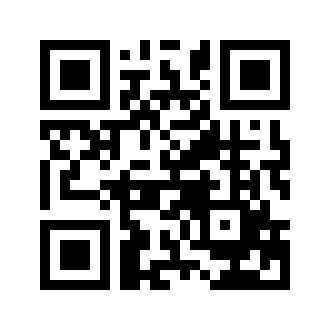 ایمیل:book@aqeedeh.combook@aqeedeh.combook@aqeedeh.combook@aqeedeh.comسایت‌های مجموعۀ موحدینسایت‌های مجموعۀ موحدینسایت‌های مجموعۀ موحدینسایت‌های مجموعۀ موحدینسایت‌های مجموعۀ موحدینwww.mowahedin.comwww.videofarsi.comwww.zekr.tvwww.mowahed.comwww.mowahedin.comwww.videofarsi.comwww.zekr.tvwww.mowahed.comwww.aqeedeh.comwww.islamtxt.comwww.shabnam.ccwww.sadaislam.comwww.aqeedeh.comwww.islamtxt.comwww.shabnam.ccwww.sadaislam.com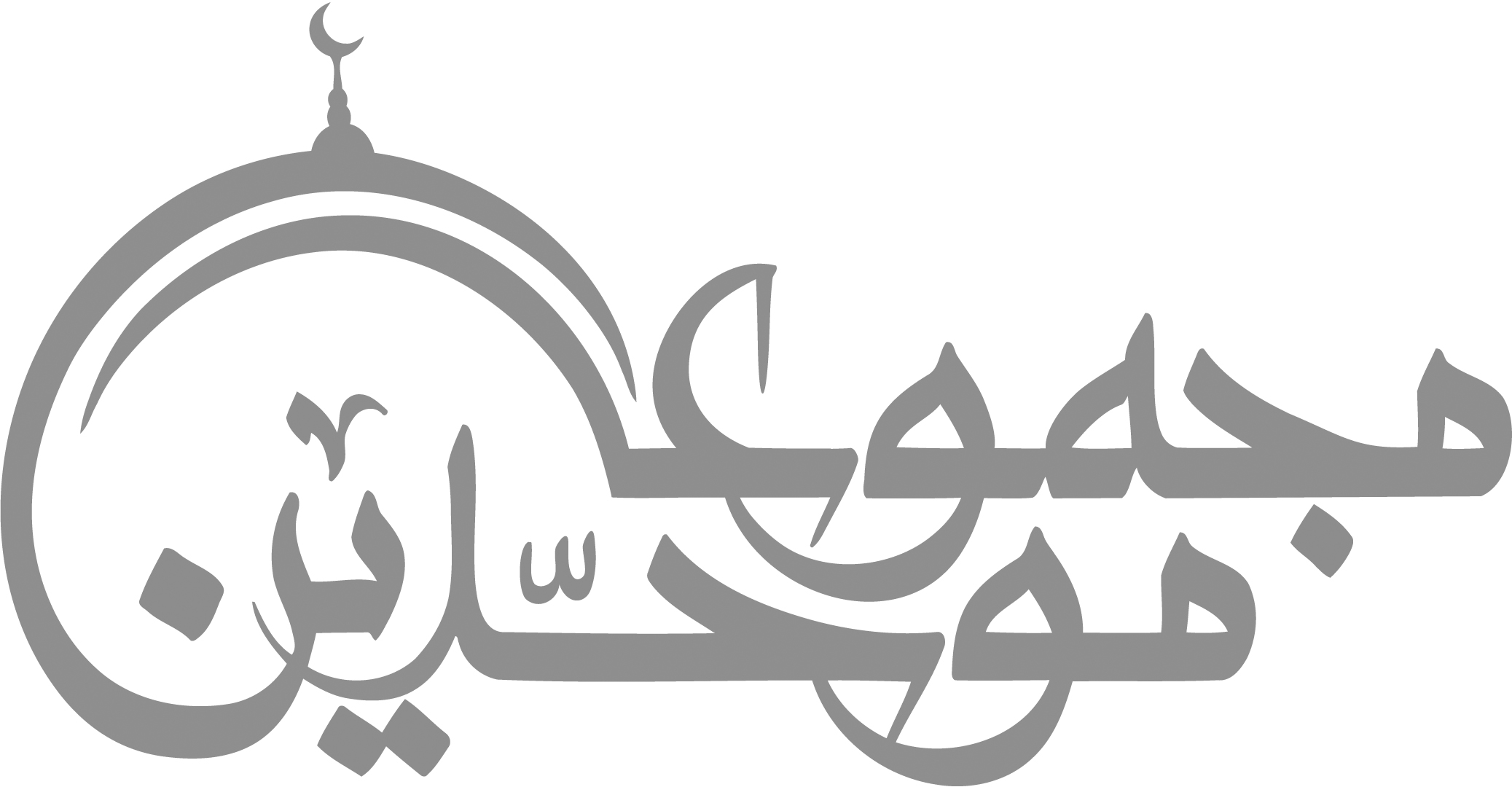 contact@mowahedin.comcontact@mowahedin.comcontact@mowahedin.comcontact@mowahedin.comcontact@mowahedin.comعادات ناپسند زیر را ترک کنعادت‌های پسندیده زیر را در پیش بگیرخوابیدن در هنگام نماز صبحبیدارشدن از خواب برای خواندن نماز صبحغفلت از نور قرآنخواندن دعای روزانه از قرآنغفلت و بی‌اطلاعی از یاد خداتکرار نام و یاد خداوندخساست و مال‌اندوزیسخاوت و بخششسرکشی نفسپیکار با هواهای نفسانیتعلّق روحی روحها قبل خلقها
ومن بعد ماکنا نطافا وفی‌العهد
فزادکما زدنا، فأصبح نامیا
ولیس إذا متنا بمنتقض العهد
ولکنّه باق علی کلّ حالة
وزائرنا في ظلمة القبر واللحد
عادات ناپسند زیر را ترک کنعادت‌های پسندیده زیر را در پیش بگیرعبوس بودنلبخند صادقانهنه عبوس باش و نه لبخند بزن، بلکه متحیر باشلبخند سرآغاز دوست داشتن استلبخند سپس گرفتگی صورتتکرار لبخندلبخند به خاطر منافعلبخند بی‌ریاعادات ناپسند زیر را ترک کنعادت‌های پسندیده زیر را در پیش بگیرسکوت ملال‌آورسخنان شیرینبه ندرت گفتن سخنان زیبا و نیکوبسیار گفتن سخنان زیبا و نیکوبی‌پروا سخن گفتن درباره هر موضوعیبرگزیدن زیباترین سخناناصرار بر سخنان زشت و بر زبان راندن آنمعذرت‌خواهیقولی أحبک کی تزید وسامتی
فبغیر حبک لا أکون جمیلاً
قولی أحبک کي تصیر أصابعی
ذهباً وتصبح جبهتی قندیلا
قولی أحبک کی یتم تَحوّلی
فأصیر قمحاً أو أصیر نخیلاً
الآن قولیها ولا تتردّدی
بعض الهوَى لایقبل التأجیلا
ملک أنا لو تصبحین حبیبتی
أغزو الشموس مراکبا وخیولاً
عادات ناپسند زیر را ترک کنعادت‌های پسندیده زیر را در پیش بگیرسکوت مطلق، نه سلام و نه کلامسلام‌‌کردن بر همگانکمتر سلام‌کردنسلام‌کردن فراوانسلام‌کردن با چهره‌ای گرفته و عبوسسلام‌کردن با چهره‌ای بشاشسلام‌کردن از روی اجبار و اکراهسلام‌کردن با ارادهآغاز گفتگو با درودی غیر از سلام‌کردنالتزام به سلام‌کردن در آغاز کلاممنعت تحیتها فقلت لصاحبی
ما کان أکثرها لنا وأقلها
عادات ناپسند زیر را ترک کنعادات ناپسند زیر را ترک کنعادات ناپسند زیر را ترک کنعادت‌های پسندیده زیر را در پیش بگیرسلام کردن بدون در آغوش گرفتن بعد از دوری و فراقسلام کردن بدون در آغوش گرفتن بعد از دوری و فراقسلام کردن بدون در آغوش گرفتن بعد از دوری و فراقسلام کردندر آغوش گرفتن بی‌روح و احساسدر آغوش گرفتن بی‌روح و احساسدر آغوش گرفتن بی‌روح و احساسبه گرمی در آغوش گرفتندر آغوش گرفتن سریع و کوتاه مدتدر آغوش گرفتن سریع و کوتاه مدتدر آغوش گرفتن سریع و کوتاه مدتدر‌آغوش گرفتن به‌آرامی وطولانی مدتأعانقها والنفس بعد مشوقة
إلیها وهل بعد العناق تدانی
إلیها وهل بعد العناق تدانی
و ألثم فاها کمی تزول صبابتی
فیزداد ما ألقی من الهمیان
کأن فؤادی لیس يشفی غلیله
سوی أن یری الروحین یلتقیان
ربّ أکلة منعت أکلات
و ربّ قبلة منعت قبلات
عادات ناپسند زیر را ترک کنعادت‌های پسندیده زیر را در پیش بگیرعفونت دهان و دندانپاکی دهان و دندانکوتاهی و فراموش‌کردن بوسیدنتأکید بر بوسیدنبوسیدن قبل از نزدیکیبوسه شوق، رضایت و تشکر (ارضای قلب و وجدان قبل از ارضای جسم)تعداد کم بوسه‌هابوسیدن بسیاربوسه‌های درشت و آزاردهندهبوسه‌های زیبا، لطیف و آرامأفاطم مهلاً بعد هذا التدلل
و إن کنت أرمعت صرمی فأجملی
أغرّت منی أن حبّک قاتلی
و أنّک مهما تأمری القلب یفعل
عادات ناپسند زیر را ترک کنعادت‌های پسندیده زیر را در پیش بگیرلمس نکردنلمس‌کردن و تماس جسمی همیشگیلمس کردن فقط با هدف شهوتلمس کردن از روی محبت و مهربانیبه شدت لمس کردن و نیشگون گرفتنلمس کردن ملایملمس‌ کردن کاملاً بی‌احساسلمس کردن با مهربانی و به آرامیأنا في الغربة أبکی
ما بکت عین غریب
لم أکن یوم خروجی
من بلادی بمصیب
عجبا لی وترکی
وطناً فیه حبیب
یا قومی أذنی لبعض الحی عاشقة
و الأذن تعشق قبل العین أحیانا
عادات ناپسند زیر را ترک کنعادت‌های پسندیده زیر را در پیش بگیرچیزی نمی‌بینم چیزی نمی‌شنوم و صحبت هم نمی‌کنمدوبار به دقت گوش کن زیرا تو دو گوش داریگوش دادن همزمان با نگاه‌کردن به روزنامه و تلویزیونبه دقت گوش کن و امور دیگر را کنار بگذارگوش دادن بدون پاسخ گفتنگوش بده و به سخن طرف مقابل جواب بدهگوش‌دادن سپس قطع کردن کلام گویندهدادن فرصت به طرف مقابل برای کامل کردن سخنگوش دادن بدون فکر و یا دقت کردنگوش می‌شنود و ذهن و عقل به بهترین عکس‌العمل می‌اندیشد.یقول قلبی لطرفی أن بکی جزعا
تبکی وأنت الذي حملتنی الوجعا
فقال طرفی له فیما یعاتبه
بل أنت حملتنی الآمال والطمعا
نادتهما کبدی لاتبعدا فلقد
قطعتمانی بما لاقیماً قطعاً
یقر بعینی مایقرّ بعینها
و أحسن شیء ما به العین قَرت
إن العیون التی في طرفها حَوَرُ
تلتنا ثم لم یحیین قتلانا
یصددن ذا اللب حتی لاحراک به
و هن أضعف خلق الله انسانا
عادات ناپسند زیر را ترک کنعادت‌های پسندیده زیر را در پیش بگیرنگاه کردن به زمین در هنگام دیدار یا گفتگو با دیگراننگاه کردن به چشمان همسرت در هنگام صحبت کردننگاه سریعنگاه کردن با تأمل و تکرارنگاه خشمگینانه و از روی تنفرنگاه کردن با رضایت و محبّتنگاه کردن به دست‌ها در جستجوی چیزینگاه کردن به چشمان طرف مقابل در جستجوی محبت و عشقعادات ناپسند زیر را ترک کنعادت‌های پسندیده زیر را در پیش بگیرکنار گذاشتن قلم و دفتربه میدان آوردن قلم و دفترنامه سرزنش‌آمیز شدید اللحننامه محبت‌آمیز با لحن ملایمنوشتن نامه فقط در مناسبت‌هانامه‌هایی بدون وجود مناسبت خاصنامه‌های مختصرنامه‌های مفصلنامه‌هایی فقط برای وصف جسم همسر (غزل مادی)نامه‌هایی برای توصیف جسم و محتوا (غزل مادی و معنوی) درباره روح، اخلاق، عقل و جسدعادات ناپسند زیر را ترک کنعادت‌های پسندیده زیر را در پیش بگیرهمواره جدی بودندر هر موقعیتی رفتار و حالت مخصوص داشتنشوخی بیش از حد و با خشونتشوخی آرامگفتن جوکها یا نکته‌های ناجورگفتن لطیفه‌های زیبا و ملایمگفتن نکته‌ها و لطیفه‌های تکراریدر جستجوی لطیفه‌های جدید بودنبازی کردن با خشونت و جدی بیش از حد با همسربازی کردن به آرامی و لطافتسافر تجد عوضا عمّا تفارقهو انصب فإن لذیذ العیش في النصبإني رأیت وقوف الماء یفسده
إن سال طاب وإن لم یجر لم یطب
و الأسد لولا فراق الغاب ما افترست
و السهم لولا فراق القوس لم یصب
والشمس لو ظلت في الفلک دائمة
لملّها الناس من عجم ومن عرب
والتبر کالترب ملقی في أماکنه
و العود في أرضه نوع من الحطب
فإن تغرب هذا عزّ مطلبه
و إن تغرب ذاک عزّ کالذهب
عادات ناپسند زیر را ترک کنعادت‌های پسندیده زیر را در پیش بگیرجمود و ثابت ماندن در یک موقعیتتغییر وتحوّلبرای گردش خود، رفتن فقط به پیش خانوادهگردش به مکان‌های زیبای دیگرفقط گردش‌های کوتاهگردش‌های کوتاه و طولانیگردش به همراه برنامه کاری و همزمان با تحمل فشارگردش و تفریح در کمال آرامش و شادی و بدونه دغدغهعادات ناپسند زیر را ترک کنعادت‌های پسندیده زیر را در پیش بگیرگردش برای سرزنش کردن طرف مقابلگردش با هدف راحتی اعصاب و ایجاد آرامشرفتن به تفریح همیشه همراه با همسر و فرزندانرفتن به تفریح گاهی با همه اعضای خانواده و گاهی هم فقط به همراه همسررفتن به سفر و تفریح با خساست وبذلبه گردش رفتن با سخاوتمندیعادات ناپسند زیر را ترک کنعادت‌های پسندیده زیر را در پیش بگیرغفلت از هدیه دادنتوجه به هدیه دادنتکراری بودن نوع هدیهتغییر نوع هدیهدادن هدیه فقط در مناسبت‌هادادن هدیه همیشه و با هدف تجدید محبتدادن هدیه‌ای ارزان قیمتدادن هدیه ارزان قیمت و گرانبها به اندازه تواناییعادات ناپسند زیر را ترک کنعادت‌های پسندیده زیر را در پیش بگیردادن هدیه بدون نوشتن یادداشت محبت‌آمیزدادن هدیه همراه با یادداشت محبت‌آمیزهدیه دادن سپس منت گذاشتنهدیه دادن و پوزش به خاطر احتمال کوتاهی یا وفای به وظایفدادن هدیه فقط به همسردادن هدیه به اعضای خانواده (پدر و مادر) و خویشاوندانعادات ناپسند زیر را ترک کنعادت‌های پسندیده زیر را در پیش بگیربیان اسرار هر کدام از زوجین توسط خودشان برای دیگرانبیان اسرار فقط در بین زوجیناصرار برای دانستن راز دیگرانگفتن اسرار به صورت داوطلبانهسرزنش‌کردن پس از دانستن راز دیگریپشتیبانی پس از دانستن رازهای دیگرانفاش‌کردن اسرار برای افراد خوب و بدکتمان اسرار و رازداری در مقابل همگانکتمان اسرار در هنگام آرامش و افشای آن در هنگام عصبانیتآرامش و رازداری در حالت خشم و رضایتفاش کردن همه اسرارفقط گفتن اسرار خود برای همسر نه رازهای دیگران واسرار کاریمخفیانه به تلفن گوش‌دادن برای شنیدن حرف‌هاایجاد اعتماد که منجر به بیان رازها می‌شودإذا القوم قالوا من فتی خلت أننی
عینت فلم أکسل ولم أتبلّد
عادات ناپسند زیر را ترک کنعادت‌های پسندیده زیر را در پیش بگیربی‌توجهی به کمک به همسر و دیگراناقدام به کمک به همسر و دیگرانترک خویشاوندان و جزمیتنیکوکاری و صله ارحامخساست و بخلبخشش و بزرگواریترس و شتابزدگیشجاعت و حکمتخواری و شکستنیرو و عزت و سربلندیرسوایی و جریحه‌دارشدن احساساتنصیحت و تصحیح اشتباهاتانکار و نادیده گرفتن نیکی دیگرانوفاداری و اعتراف به فضایل و بزرگواری دیگرانطمع‌ورزی و مال‌اندوزیعفت و قناعتعدم بخششعفو و بخشش از روی بزرگواریپیگیری همه امور و اشیای بزرگ و کوچکاز آنچه گذشت دگر هیچ یاد مکنإن سعد الفتاة بالحب لابالمال
فالبخل یعجل المال جمرا
قلة المال للکریم ثراء
و الثراء للبخیل یحسب فقرا
إذا القوم قالوا من فتیً
خلت أننی عینت فلم أکسل ولم أتبلد
لا لا أقول وداعا
بل قولوا إلی اللقاء
إن لم یکن تحت الثری
فبجنة رب السماء
خداحافظدرود برغفلت قلبربانیت قلبگرفتگی و اخم‌بودن چهرهلبخندسخنان خشن و زشتسخنان زیبا و حکیمانهجداییدوستی و صلح و صفاجدایی و دوری از یکدیگردر آغوش کشیدن یکدیگرجمود و اخلاق سردبوسه‌ای گرم و محبت‌آمیزفاصله‌گرفتن از یکدیگرلمس‌کردن یکدیگر به آرامیبی‌توجهی یا کم‌‌توجهیبه خوبی گوش دادننگاه‌نکردن به چهره و چشمان طرف مقابلخیره‌شدن به مهربانی به چشمان طرف مقابلخودداری از نامه‌نگارینوشتن نامه صادقانه و پرمهر و محبتبی‌مهریبازی و شوخیدر یک جاماندن و به مسافرت نرفتنگردش و تفریحبخلهدیه‌دادنمرموز بودنگفتن رازها به همسرخساست جوانمردی و مردانگی